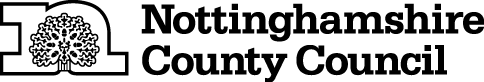 Nottinghamshire County Council Adult Social Care, Health & Public ProtectionASSISTANCE WITH MEDICATION POLICY FOR START RE-ABLEMENT SUPPORT WORKERS OPERATING IN A SERVICE USER’S HOMEContents:This document details the policy on the safe and secure handling of medicines by the Short Term Assessment and Re-Ablement Team (START) staff of Nottinghamshire County Council (NCC).Care providers need to ensure they can respond to the Care Quality Commissions (CQC) 5 key questions for servicesAre they safe?Are they effective?Are they caring?Are they responsive to people's needs?Are they well-led?CQC Inspectors will use professional judgement, supported by Key Lines of Enquiry (KLOEs) and evidence, to assess services against these five key questions.It is important that care providers:Handle medicines safely, securely and appropriatelyEnsure that medicines are prescribed and given by people safelyFollow published guidance about how to use medicines safelyThis policy sets out the principles that must be followed throughout the START service of the Council so that the CQC fundamental standards of quality and safety are met. It provides clarity on the medication tasks that can be undertaken by START staff (following training and assessment of competency) and those tasks which should remain the responsibility of healthcare.All medication is potentially harmful, if not used correctly, and care must be taken with its storage, administration, control and safe disposal. It is important therefore that START employees who provide support are confident about their role in the management of medication.The responsibilities of health and social care staff in relation to tasks other than medication are set out in the policy on “Responsibilities for Care in the Home’, June 2010, (the Wavy Line document), available via the re-ablement manager and team managers.There may be occasions where situations are not covered in this policy. Therefore any concerns must be brought to the attention of the workers line manager or person on call.Independent home care providers who are contracted by Nottinghamshire County Council to provide medication support as part of a package of care may wish to use/adapt this medication policy to reflect their local service.ConsultationConsultation on previous versions of this document	occurred widely within Nottinghamshire County Council, Nottinghamshire Clinical Commissioning Groups (CCGs) and Nottinghamshire Health community groups. The groups listed below were involved in the original consultation process and supported the medication policy as set out in this document.NHS Nottinghamshire County and BassetlawNottinghamshire County CouncilDue to the restructuring of NHS organisations some of the above mentioned groups now cease to exist. The following additional groups/ staff were therefore involved in the consultation and/or the review notification process.Greater Nottingham CCGs Medicines Optimisation Committee, Mid- Notts CCGs Joint Prescribing Sub group, Sherwood Forest Hospitals NHS Foundation Trust, Nottinghamshire Healthcare NHS Foundation Trust and Nottingham University Hospitals NHS Trust Pharmacy staff.Feedback was also sought from START and NCC staff on previous policy content and how this translated to patient facing care. Domiciliary care policies were also viewed from councils both locally and nationally to establish that the contents of this policy were in line with local and national thinking.Working together and taking risksAll members of staff have an important role to play in risk identification, assessment and management of medication. It is important the service learns from events and situations where things have, or could have gone wrong in order that the reasons for the occurrence of the event or situation can be identified and rectified. This is to encourage a culture of openness and willingness to admit mistakes.Service users may require social care support and health related input. This will necessitate employees from all agencies to work together in partnership to meet individuals’ needs.Nottinghamshire County Council fully indemnifies START staff against claims for alleged negligence provided they are acting within the scope of their employment and following guidelines set out within this policy.Capacity and ConsentThe majority of service users take responsibility for taking their own medication and their independence should be supported as much as possible.This part of the policy should be read in conjunction with the Mental Capacity Act 2005 and the Mental Capacity Act Code of Practice.Any professional who prescribes medication has a responsibility to assess that their patient / service user has capacity to consent to treatment with medication at the point of prescribing, or, if the person lacks capacity, that it is in their best interests to take the medication. Any advance decisions to refuse treatment should be taken into account by this professional.Within the START service a peripatetic (peri)-re-ablement support worker or a re-ablement manager will undertake an assessment of the service user’s ability to manage their medication, during their first visit. They will then have a separate responsibility to ensure the person has capacity to consent to medication assistance (if applicable) or, if the person lacks capacity, that it is in their best interests to have medication assistance.Consent must be given by the service user in writing during the first visit with the peri-re-ablement support worker or re-ablement manager, before re- ablement support workers may support with medication related tasks (whether this is reminding, assisting and or administration tasks). If the service user appears to lack capacity to give consent for medication assistance, the peri-re-ablement support worker or re-ablement manager will undertake a mental capacity assessment.If the service user lacks capacity, the peri-re-ablement support worker or re- ablement manager must check if there is a Lasting Power of Attorney (for health and welfare) who may have authority to make the decision about assistance with medication. If not, when a service user is assessed as lacking capacity a best interests decision must be made by the peri- re-ablement support worker or re-ablement manager on their behalf consulting relevant people based on the best interests checklist and local guidance taking into account any advance statements. A record must be made in the health section of the service users support plan of the reasons and circumstances of the best interest’s decision and who was involved in the process.Confirmation of consent for support with medication will be noted on the service user’s support plan. Unless it has been concluded that the service user lacks capacity to provide authorisation, the service user should sign to confirm authorisation on the support plan.AuthorisationRe-ablement support workers and peri re-ablement support workers must only support with medication related tasks following authorisation by their line manager, and where the authorisation of the service user has been obtained or where a record has been made in the health section of the support plan identifying it is in the best interests of the service user to receive assistance (see 1.3).All re-ablement support workers and peri re-ablement support workers can undertake Level 1 support tasks once they have received induction training and provided conditions described in sections 1.3 and 1.4 apply. Level 2 tasks may only be undertaken following enhanced training and once confirmation of competency has been signed off by their line manager and provided conditions described in section 1.3 and 1.4 apply.Reporting concernsRe-ablement support workers and peri re-ablement support workers must report any concerns relating to a service user’s medication to their line manager (or if out of hours the person on call).Where a service user has responsibility for their own medicines and the re- ablement support worker is concerned about the service user’s ability to continue to manage their own treatment, the re-ablement or peri re-ablement support worker must report this to their line manager (or if out of hours the person on call). It is the responsibility of the line manager to arrange a further assessment of the service user’s need for assistance with their medication.If the peri or re-ablement support worker has any concerns about any aspects of medication assistance in relation to a service user who lacks capacity, this must be notified at once to the re-ablement manager.The aim of this policy is to provide clear guidance to the re-ablement support worker, service user, and their relatives as to the nature of support that may be given with medication administration by paid carers in the domiciliary setting.The result of using this policy must be that service users have the,Right medicineRight doseRight timeRight routeand medication is assisted/administered to the Right person.The recent NICE guideline 67 “Managing medicines for adults receiving social care in the community” also states service users have a Right to decline.The following principles will also apply:-Independence will be promoted, encouraging service users to manage their own medicines as far as they are able, and for as long as possibleThe service user’s independence at home will be maintainedIf the person is assessed as lacking capacity, the principles in the Mental Capacity Act must be applied.Where there is no carer or other responsible adult willing and able to assist service users to take their medicines at home, or where the service user requests that informal carers are not to be involved in administration of their medication, START staff will undertake this task as part of the agreed personal care.Where START staff assist service users to take their medication there must be a formal agreement with the service user and their relatives as to which tasks are the responsibilities of START.Any assistance provided with medication will be by trained competent employees.The START service will not be provided solely for the purpose of administering/assisting with medication however, this may be considered as an interim arrangement on a case by case basis. At point of discharge, where there are medication only needs, ASCH will be unable to provide an ongoing service”.There are three main roles of START staff involved with supporting a service user with their medication, these are a re-ablement support worker, peri re-ablement support worker and the re-ablement manager:-Responsibilities of the re-ablement support workerThe re-ablement support worker must,Adhere to procedures set out in this policy.Not undertake Level 1 medication support tasks until induction training has been completedNot undertake Level 2 medication support tasks until they have received training and been signed off as competent.Concentrate on support with medication tasks to the exclusion of all other duties and distractions.Talk to the service user about the support they are providing with their medication. The views of the service user should be taken into account and acted upon as appropriate.Ensure the service user’s name and the name of the medication on the container match with the Medication and Administration Record (MAR) chart.Record all provision of support with medication as detailed in section 12 on the MAR chart including any refusal/omission of medication along with reason for the refusal occurring.Ensure they complete the authorised signature sheet in order to identify their signature. The signature sheet will be kept in the office bases.Notify the re-ablement manager (or person on-call) of any changes to a service user’s medication regime so that the support plan can be updated by the peri re-ablement support worker or the re-ablement manager.Refer any observations/concerns about a service user’s condition back to the re-ablement manager (or person on-call).Inform the re-ablement manager (or person on-call) of any risks and potential for error associated with medication in order that risk assessments can be undertaken and safe systems and processes can be implemented. In addition any occurrence of errors should be reported immediately (see section 14).Inform the re-ablement manager (or person on-call) immediately should they become aware of discrepancies in quantities of medicines. Whether the discrepancy is due to medicines being mislaid, stolen or the incorrect quantity being supplied by the pharmacy, a medication incident form should be completed in conjunction with their line manager.Ensure any reported medication changes are updated promptly in the support plan, and ensure arrangements have been made to update the MAR chart in line with procedure by the peri- re-ablement support workeror re-ablement manager. The support plan must be signed and dated by the service user and appropriate social care staff.Responsibilities of the peri re-ablement support workerAs for the re-ablement support worker above with the addition ofUndertakes the first visit to service users to introduce the service.Completes the service users support planCarries out all risk assessments needed and mental capacity assessment, if required.Ensures details of current medicines are obtained (including any over-the- counter medicines and creams for personal care) and produces a MAR chart for the service user, which is then checked on a regular basis.Ensures the required medication is available in the service user’s homeProvides an on-call function out of hours.Responsibilities of the re-ablement managerIt is the responsibility of the re-ablement manager to,Ensure that all peripatetic (peri) re-ablement support workers and re- ablement support workers can access/view a copy of this policy along with the summary of tasks that can be undertaken by each group.Provide information to all re-ablement support workers, as part of their induction training, as to what tasks they can and cannot undertake prior to receiving enhanced training and being signed off as competent to assist with Level 2 medication tasks.Ensure that re-ablement support workers and peri re-ablement support workers receive training on assistance with level 2 medication tasks and competency sign off in a timely manner. Records should be kept of the date training is undertaken and the date of competency sign off.Establish that the re-ablement support worker and peri re-ablement support worker is competent in the EPDR each year.Undertake a new competency on each re-ablement support worker and peri re-ablement support worker every year.Ensure a MAR chart and the required medication is available in the service user’s home.Line manage peri re-ablement support workers and re-ablement support workersManagers must,Not request any staff to undertake Level 2 medication tasks prior to them receiving training and subsequently being signed off as competent.Ensure any reported medication changes are updated promptly on the support plan and ensure arrangements have been made to update theMAR chart in line with procedure. The support plan should be signed and dated by the service user and appropriate START staff.Ensure an up to date authorised signatories list is maintained in order that signatories on the MAR chart can be easily identified by staff.Provide support to employees who report errors and facilitate a culture of “Fair Blame”. Implement a fair blame culture in which staff are not blamed, criticised or disciplined as a result of a genuine slip or mistake that leads to an incident. Disciplinary action under Nottinghamshire County Council’s Disciplinary Procedure may still follow an incident that occurred as a result of misconduct, gross negligence or an act of deliberate harm.Ensure where an error has been reported, or the re-ablement manager is made aware of potential for an error to occur, a review of systems and processes is undertaken, in conjunction with the team manager to determine appropriate actions.Responsibilities of the Occupational Therapist & Community Care Officer (Occupational Therapy)It is the responsibility of the Occupational therapist and Community Care Officer (Occupational Therapy) to:-Participate in appropriate training on the medication policy in order to become familiar with it.Keep up to date with any memos, amendments or changes to the policy.Abide by the procedures set out in the Medication policyEnsure that any START Goal Plans or Support Plans comply with the procedures set out in the Medication Policy.Notify the Re-ablement Manager of any changes to a service users medication regime that they become aware of.Notify the Re-ablement Manager immediately if they become aware of any concerns.All START staff are accountable for ensuring they comply with the Council’s START medication policy. They should only undertake actions for which they have been trained and have been deemed competent to do so. In cases of uncertainty they should refer to their line manager.This is key to the whole process to identify what assistance is required. It will also highlight service user’s whose medication needs are beyond the knowledge and competence of the Re-ablement Support Workers.First visitFollowing referral the first visit must be undertaken by a peri re-ablement support worker or a re-ablement manager.As part of the visit the peri-re-ablement support worker or the re-ablement manager will speak to the potential service user and complete:-A Support with Medication Risk Assessment form (START/AMP/7)This will determine the level of support, if required, by the service user.A support planThis will detail the level of support to be provided to the service user. It must include an up to date list of prescribed medicines from the service users GP or a hospital discharge letter. Information should also be clarified as to any medicines the service user is taking which they have bought themselves and any creams used for personal care. The service user must sign the relevant sections of the support plan, including the statement of permission to identify that they consent to a level of service support. A first contact form must also be completed, if applicable.Where START staff support service users to take their medication there must be a formal agreement with the service user and their relatives as to which tasks are the responsibilities of the START staff. This must be clearly documented in the support plan and form START/AMP/1 completed where there may be a necessity to clarify in more detail. For example, where relatives are in dispute over what is provided and by whom or where there is shared responsibilityEven when staff do not routinely give medicines, it is important to document whether the service user has any medicines, what the medicines are and the dosage instructions on the dispensing label.Warfarin Risk assessment formThis must be completed if it is identified that the service user is prescribed warfarin.Mental capacity assessmentIf the support with medication assessment form identifies a possible issue with capacity then a mental capacity assessment (MCA) must be undertaken and the results documented. The MCA will be completed by the peri re-ablement support worker or re-ablement manager. See section 1.3 for additional information.Production of a MAR chartIf the assessment form identifies that the service user requires support with their medication by the START team the peri-re-ablement support worker or re-ablement manager will produce a MAR chart for the service user. Seesection 9. The MAR chart will then be checked by the peri- re-ablement support worker on the first day of their subsequent shifts.First visit outcomes:At the end of the first visit the outcomes will be one of the following:-The service user is able to self-medicate all their prescribed medication. Therefore no further action required with medication from the START serviceA family member or informal carer assists them with all their prescribed medication.Therefore no further action required with medication from the START serviceA family member or informal carer assists with some of the service user’s medication e.g. they may assist with a tea-time dose of medication. Hence support required from START service at other administration times.Service user requires support from the START service. The support can include verbal reminders, the use of compliance aids, preparation, assistance and administration. For example a service user may be able to self-medicate some of their medication but not others, or a service user may require administration support with all their medication.In all cases where support (including verbal reminders) is to be provided by the START service a MAR chart must be completed and kept at the service user’s home. This will be checked on a regular basis to ensure medication has been documented correctly e.g. no missing administration signatures.As per above if family members or informal carers assist with a service users medication this must be clearly documented in the support plan and a START/AMP/1 form completed. This ensures that family members or informal carers understand their responsibilities, including signing the MAR chart to document that they have assisted with a dose of medication.Joint working between health and social care is important to ensure service users receive integrated person-centred support. The START service should notify the service users GP and supplying pharmacy when starting to provide medicines support.A range of compliance aids are available to help service users administer their medicines independently. START staff should contact the service user’s community pharmacist for advice. (See appendix 7 and 8)Service users who may need support with medication would include those with:No sight/partial sightSevere mental health problemsComplex medicine regimesDementiaLearning difficultiesPoor mobility or manual dexterityStrokeArthritisMultiple Sclerosis /Parkinson’s diseasePoor literacyInability to read or interpretLanguage barriersIt should be noted that if any START staff notices a change in the service user’s condition, they must contact their line manager to arrange a review of the service user’s support with medication risk assessment.Following induction training all re-ablement support workers will be able to assist with Level 1 medication tasks.On induction all staff will be expected to successfully complete the following:Attend a medication training session specified by Nottinghamshire County CouncilWork through the Supporting with Medication workbookAnswer a selection of short questions and scenarios as part of the knowledge assessmentDemonstrate competency to undertake tasks as specified in this policy by observation or simulation.Competency will be assessed and signed off by the Re-ablement Manager.Only trained certificated re-ablement staff who have demonstrated competency are able to undertake Level 2 assistance with medication tasks.All staff will have refresher medication training and undertake a competency assessment every year.Appropriate arrangements must be taken to ensure there is a continuous supply of medication for the service user.It must be clearly documented how the service user orders their medication how it is obtained (collected) and who is responsible for this.Requests for a supply of medication i.e. ordering from the service user’s GP, should wherever possible remain the responsibility of the service user, or their relatives. In exceptional circumstances where this is not possible a re-ablement support worker may undertake this task following authorisation from their line manager, and this must be documented in the support plan.Re-ablement staff may collect prescriptions from the surgery and or medicines from a community pharmacy.If re-ablement staff assist with the collection of medication from a community pharmacy or dispensing doctors, this must be collected and returned directly to the service users home. Staff should transport medication out of direct view.Re-ablement staff should ensure that all ordered medication has been received from the community pharmacy. They must check that the name on the medications matches that of the service user and the MAR chart. Staff must contact their line manager (or person on-call) for advice if an item is missing or is owed by the pharmacy. If an item is owed it must be documented in the support plan who and when it will be collected for the service user.Re-ablement staff that collect schedule 2 or 3 controlled drugs from the community pharmacy or dispensing doctor, will be required to show proof of identity and sign the back of the service user’s prescription.Medicines should be stored appropriately in the home environment, e.g. out of reach of children and animals. Medicines should not be exposed to extreme temperatures (hot or cold) or to excessive moisture. As part of the risk assessment process, any specific issues for the safety and storage of medication will be identified in the support plan.Medication should be left in a safe place that is known and accessible to the service user. Where, following risk assessment and in line with the Mental Capacity Act, it has been determined that the service user is unable to take safe control of their medication and re-ablement support staff are responsible for the administration of medicines, medication should be stored safely and appropriately in accordance with instruction documented in the support plan. Other relatives, carers and health professionals should be told where it is stored.When medication is stored away from the service user ( as per 7.9) it may be more appropriate for a family member or re-ablement staff to collect the service users medication rather than arrange for it to be delivered to the service users home by their community pharmacy.Medication safes are available for relatives to purchase for safe storage. Staff should contact their line manager for further details.Medication that has to be stored in the refrigerator should be held in a separate re-sealable container to avoid cross contamination with food. These medicines should not be stored in or adjacent to the ice box/freezer compartment.Whenever new medication is received into the service user’s home expiry dates should be checked and medication stored in such a way that those medicines that expire first are used first.START peri and re-ablement support workers may assist a service user to take medication that has been prescribed by the service user’s general practitioner, dental practitioner, non-medical prescriber or hospital doctor responsible for aspects of the service user’s medical care.Level 1 & 2 medication support tasks for START staffFollowing induction training peri and re-ablement support workers may carry out level 1 support tasks. This means they can,Collect prescriptions from surgery or medicines from the pharmacy when there is no alternative means of collection and delivery. Ensuring the name on the medicines matches the name on the MAR chart and that of the service user when delivered to their home.Make sure medicines are stored safely and securely in the service user’s own homeNote and record any change in the service user’s ability to manage their medication. Notifying their line manager if there are any concerns.Following enhanced training and competency sign off, peri and re-ablement support workers may also carry out level 2 support tasks. This means they can,Take tablets/capsules out of pharmacy labelled containers, remove tablets/capsules from foil strips contained within an original pharmacy labelled pack. (NB assistance with medication may not be given for medicines that are not in their original pharmacy labelled containers).Shake bottles of liquid medicines and remove the bottle cap so that the service user can take the required dose.Pour liquid into measuring cups, spoons.Draw up liquid into an oral syringeMix or dissolve soluble medicines or thickening agents.Insert an eye drop bottle into a compliance aid so that the service user can self-administer their eye drops. Assistance may only be provided for eye drops that have been prescribed by a doctor or non-medical prescriber.Administer eye drops/ointment that have been prescribed by a doctor or non-medical prescriber.Administer ear drops that have been prescribed by the service user’s GP or non-medical prescriber.Administer nasal drops, nasal creams or nasal spraysApply creams and ointments to clean skin and only to the area it has been prescribed for by a doctor or non-medical prescriber. Only apply to skin that is not broken or inflamed (unless documented as the reason it is being applied). This should only be undertaken when a service user is unable to do this for him or herself and there is no other appropriate person to assist them. Any concerns on the skins condition should be reported to line manager.Apply sun creams, sun blocks, simple body moisturisers without prescription from a doctor or non-medical prescriber, if the service user has used these before. These preparations can be used as part of a personal care routine and are recorded in the personal care plan. Staff should not apply products containing paraffin due to the flammability risk when applying to large areas unless these have been prescribed.Assist with the use of inhaler devices by passing the device to the service user, inserting a capsule into the device or, where necessary, press down the aerosol canister when the inhaler is used in conjunction with a spacer device. Prior to assisting with inhaler devices, the use of a compliance aid should be tried.Apply transdermal patches for the treatment of parkinsons disease e.g. Rotigotine.Support with compression stockings; provided they have been prescribed by a doctor or non-medical prescriber and a shared care agreement is in place with the community nursing team. The agreement ( appendix 3 ) details the reasons for use, responsibilities of healthcare staff and social care staff, including how often stockings need to be changed., in addition form START/AMP/2 should be completed. Compression stockings are generally removed at bedtime and reapplied the following morning, but may be kept on for up to 7 days. Refer to section 9.13 for additional information.Support with Thrombo – Embolic Deterrant (TED) stockings; provided the service has been informed of the treatment duration for these. Refer to section 9.13 for additional information.Support tasks associated with a higher level of riskThe following tasks are associated with a higher level of risk and must only be undertaken by peri and re-ablement support workers who have been signed off as competent to support with level 2 tasks. Wherever possible these tasks should remain the responsibility of the service user and or their relatives.However, where this is not possible the following must be undertaken before support from the START team is providedA risk assessment must be carried out by the re-ablement manager this should be in conjunction with staff from the community nursing service and the service user’s GP practice as applicable.Input should be negotiated on a case by case basis in all cases involving support with the medication listed below.Responsibility will be retained by healthcare professionals with clear documentation, detailing roles and responsibilities.Additional documentation and training may be necessary. This will be agreed by the re-ablement manager and healthcare professionals with input from the NCC prescribing advisor as appropriate.Tasks include, assisting with the administration (including reminding) of:Warfarin - under no circumstances should social care employees remind/ assist/administer with warfarin that is not in the original container from a community (or hospital) pharmacy or dispensing doctors. The dose should always be checked against written instructions provided by the anticoagulant clinic or GP practice and documented clearly on the service users MAR chart.Controlled drugs – these are administered in exactly the same way as all other forms of medication however their documenting and storage may be different for some service users. This should therefore be determined as part of the service users care plan and a risk assessment completed if applicable. Examples include morphine tablets and solution; buprenorphenine sublingual tablets; oxycodone tablets, capsules and solution. Other controlled drugs may be considered, provided they are not for administration via injection.Cytotoxic oral medicines- these are administered in exactly the same way as all other forms of medication however their documenting and storage may be different for some service users. This should therefore be determined as part of the service users care plan and a risk assessment completed if applicable. Examples include methotrexate tablets, hydroxycarbamide capsules, flurouracil cream, mercaptopurine tablets, fludarabine phosphate tablets. These preparations are usually supplied from a hospital pharmacy.Adrenaline auto-injectors- Brands include Epipen, Jext and Emerade. These devices are prescribed to people with allergies who are at risk of having a severe allergic reaction (anaphylaxis). The devices and dose administered can differ between brands hence an appropriate risk assessment/treatment protocol must be completed and training provided to staff by a healthcare professional prior to support from START being agreed .It must be specified in the assessment that START staff will not make any judgements on the dose required by the service user. Staff are also requested to familiarise themselves with the patient information leaflet for this product, which will be included as part of its packaging.Buccal midazolam- includes Buccolam and Epistatus. Risk assessment and individual treatment protocol must be completed and training provided to staff by a healthcare professional prior to support from START being agreed. Staff are also requested to familiarise themselves with the patient information leaflet for this product, which will be included as part of its packaging.Transdermal patch medication- Patches containing controlled drugs or dementia medication should not routinely be supported by the START service. Managers will assess whether a service user prescribed this type of medication satisfies the criteria for re-ablement.Tasks that re-ablement staff CAN NOT undertakeThese tasks include:Any invasive procedure including:Rectal administration of creams, suppositories or enemasVaginal administration of creams or pessariesWound care: including both simple and complex dressingsInjection or procedures which break the skin (with the exception of an adrenaline auto injector e.g. epipen )Syringe driversAny procedure that requires the re-ablement support worker to make medical judgements.Assisting with nebulised medicationAssisting or supporting the service user with oxygen therapySupporting with medication via a PEG tubeAssisting or supporting the service user with medication that has not been prescribed by the service user’s GPA summary of these tasks can be found in Appendix 9.Administration of medication for the purposes of this policy means supporting the service user to take medication. The type of support will vary and will be identified from the support with medication risk assessment form completed with the service user at their first visit.Types of SupportSupport can be:-Verbal reminder - asking a service user if they have taken their medication or reminding them that it is time that they take it. ( except where this occurs on an occasional basis). A persistent need for reminders may indicate that a person does not have the ability to take responsibility for their own medication. This would be coded as R on the MAR chart.Reminded and service user observed taking the medication -reminding a service user to take their medication and observing them taking their medication. This would be coded as RO on the MAR chart.Prepared and service user observed taking their medication- handling the service users medication in some way,i.e. preparing the dose required, either by shaking a bottle of liquid medication, mixing soluble medicines, taking tablets out of containers and putting onto a spoon/saucer or pouring liquids into measuring cups or onto a spoon or squeezing a tube of ointment for use. This would be coded as PO on the MAR chart.Assisted e.g. pressing an inhaler device	Applied e.g. applying a cream to a service user’s skin or Administered- physically giving a service user their medication by either placing it in their hand or mouth. These would all be coded as A on the MAR chart as in all 3 scenarios the support worker is physically ensuring the service user has their medication.Containers and monitored dosage systemsRe-ablement staff must only support with medication from containers that have been assembled and supplied by a community pharmacy, hospital pharmacy or dispensing doctor practice.Medication may only be used if the container is clearly labelled with the service user’s name, the name of the drug and the dosage. Most of the containers used today by pharmacists for packaging medication in are the manufacturers foil blister strip packs. Occasionally medication may be placed in brown plastic bottles or brown glass bottles for liquids.A pharmacy may also supply the medication in a monitored dosage system (sometimes referred to as a blister pack). If so this should be clearly labelled with each medication in it. There should also be a means of identifying each tablet i.e. by description of tablets colour, markings etc.If a label becomes detached from the container, is illegible, or has been altered, medication must not be used. Advice should be sought through the line manager who should seek further advice where necessary.Please note: - Re-ablement Staff are trained to support service users from original containers as well as monitored dosage systems.Community Pharmacists are not obliged to dispense a prescription presented to them in a monitored dosage system and are entitled to charge for this service, if the service user does not satisfy Disability Discrimination Act (DDA) criteria.Medication Administration Record (MAR) chartsThe standard NCC MAR chart (See appendix 2) must be used and maintained for each service user who is receiving support with medication tasks (level 2). A separate patch chart should be used to record administration of patches (see appendix 10). CQC refer to the guidance ‘The handling of medicines in social care’ published by the RPSGB which states that‘In every social care service where care workers give medicines, they must have a MAR chart to refer to. The MAR chart must detailWhich medicines are prescribed for the personWhen they must be givenWhat the dose isAny special information, such as giving the medicines with food’The legal direction to administer a medication is as per the medication dispensing label. The MAR chart is a record of medication to be given and taken. Both the dispensing label and MAR chart must be an exact match. If this is not the case, the medication must not be supported with and the re- ablement manager must be contacted.MAR charts must be completed correctly and in full to ensure a service user’s safety. Handwritten medication details e.g. name of medication and dosage instructions must be in indelible ink, use capital letters and words used instead of numbers. For example a dosage must be written as “Two to be taken in the morning” not “2 to be taken in the morning”. All medications must then be signed by that staff member who entered the information. This must then be countersigned by the next staff member who undertakes a visit to that service user to ensure that the MAR chart has been completed correctly. If the staff member has any concerns they must contact their line manager or person on- call immediately.Any medications which are labelled “as directed” must be referred back to the service users GP for a specific dose to be defined.Please note: “As per blister pack “must not be written on the MAR chart as it is not accepted by the CQC. This is because it does not satisfy the requirement of “which medications are prescribed for the person” and hence does not support a clear audit trail for the service user’s care.It is the staff member’s responsibility who undertakes the first visit to ensure the correct medications are detailed on the MAR chart. This must be done through referring to the service users GP or a hospital discharge letter. On each entry it should be documented if the medication is in a blister pack (MDS) or box.If the staff member is unsure about the service user’s current medication and it is out of hours they should try to determine the current medication from the service user’s relatives and notify their line manager. Advice may also be sought from the service user’s usual community pharmacy (See appendix 7), NHS 111 telephone service or another community pharmacy, many of whom are now open 100 hours a week. Professionals working in these areas will be able to advise.The MAR chart must be kept in the service user’s home in an agreed location, and must be examined on each occasion that the re-ablement support worker attends the service user’s home, in order to make themselves aware of any changes in medication.Re-ablement staff must always check the MAR chart to ensure that the medication has not already been administered and, in addition, check verballythat the service user has not already taken or been given the medication. Re- ablement staff will also count the tablets in-situ prior to administration to ensure medication has not already been taken and document the number of tablets remaining on the MAR chart after administration. This will be done using gloves (or a counting triangle if available) for those tablets in bottles.For liquids, including oramorph, a visual check (no need to measure) should be carried out to check that the quantity remaining is approximately what is in the bottle.Where a service user remains in the service for over six weeks, the MAR chart should be copied and returned at regular intervals to the locality office (at least monthly). A new MAR chart will be written if required by the peri re- ablement support worker. Monitoring and oversight of the MAR chart will be maintained by the re-ablement manager.Re-ablement support staff must record details of administration on the MAR chart at the time the medication is administered.Where a service user receives support with medication from re-ablement staff and new medication is received into their home the quantity and date received should be recorded on the MAR chart by the peri-re-ablement manager or re- ablement manager. This also applies if there is discontinuation of medication or a change of dose.Administration procedureMedicines must only be supported with in accordance with the prescriber’s specific instructions (Medicines Act 1968). The directions of how the drug must be taken will be detailed on the dispensing label attached to the medication.Re-ablement staff must adhere to the following administration procedure:-Check that they are giving the right medication to the right service user by asking their name or asking an informal carer if unsure.Check verbally that the service user has not already taken or been given the medication.Check that the service user’s name, the name of the medication on the container and the dosage instructions on the label match with the MAR chart. If there is a discrepancy the line manager must be notified.Check that there have been no recent changes in medication. If there is a discrepancy the line manager must be notified.Check the containers have been assembled by a community/hospital pharmacy or doctors dispensing practice and are clearly labelled.Check that the medication has not exceeded its expiry date. Eye drops should not be used if the date of opening exceeds 28 days. The date of opening should be marked on the eye drop bottle.Check the dosage instructions and any other specific instructions regarding time of administration e.g. before food.Check it is the correct time to administer the medication, paying attention to pain killing medication e.g. paracetamol, that must have at least four hours between doses.Check the label to determine if medication should be dissolved / dispersed in water before administration.Check the way in which the medication is to be administered e.g. eye drops left or right eye, etc.Check that the dose has not already been administered by checking the MAR chart and counting the tablets in-situ (gloves and counting triangle to be used for tablets in bottles) or if in a pharmacy dispensed monitored dosage system that the tablets are not there. If there is a discrepancy the line manager (or person on-call) must be notified to make contact with the pharmacy/GP to find out if a further dose should be given.Measure doses of liquid medication using a 5ml medicine spoon, a graduated medicine measure or an oral syringe supplied by the pharmacist. Where a service user is experiencing difficulties with liquid medicines the re-ablement support worker must contact their line manager.Check old patch has been removed before applying a new one. Ensuring old patch is disposed of safely and gloves are worn.Ensure that if a thickening agent is prescribed this is mixed to the correct consistency.Ensure that compression stockings, if applicable, are applied correctly according to manufacturers instructions.Appropriate hand hygiene must occur before and after any direct handling of medication and before and after the wearing of disposable gloves.Medication must not be handled; solid dose forms e.g. tablets or capsules should be passed to the service user on a spoon or saucer. Disposable gloves must be worn by re-ablement staff where the dose has to be placed in the service user’s mouth.Disposable gloves should be worn when applying skin treatments (e.g. creams, ointments, lotions). Fire Hazard: all paraffin-containing emollients (regardless of paraffin concentration) and paraffin-free emollients, when used in large quantities, pose a fire risk which could result in severe or fatal burns. Service users should be kept away from naked flames, ignited cigarettes or open fires after the use of such preparations.Check the service user has taken their medication and record this on the MAR chart straight away in the correct day and time box, using the appropriate code followed by the support workers initials.Ensure that medication is returned to its safe storage placeReport any concerns about the service user experiencing any side effects from their medication.Report any concerns about any aspects of medication support in relation to a service user who lacks capacity at once to the re-ablement manager (or if out of hours the person on call)When supporting with medication do not:Give medications from unlabelled or illegibly labelled bottles, containers or compliance aids.Give medications via a PEG lineGive medications from compliance aids filled by family membersMake alterations to the dosage directions on the dispensing labelForce a service user to take their medicationTransfer medication from their original containers to a different container for later administration by a third party such as a family member. If medication is required to be administered at a different setting e.g. day service or a visit to family – the medication should be sent in its original container and the MAR chart must remain in the service users home.Prepare medicines or drugs in advance of administration.(Except in rare occasions see 9.5 ) Once prepared they must be used immediately or discarded.Handle medication directly when administering, as far as is practicable.Give discoloured solutions, disfigured tablets, substances etc. These must be returned to the community pharmacist.Give medication from containers that have not been assembled by a community pharmacy, hospital pharmacy or dispensing doctor practice.Leaving medication outGenerally re-ablement support workers should not put medication out for the service user to take themselves at a later (prescribed) time.There may be rare occasions when leaving medication out to be taken later enables the service user to have greater independence. For example, if Re- ablement staff visit at 7.00pm and the service user is prescribed sleeping tablets, it may be appropriate for these tablets to be put in an agreed accessible place for the service user to take later.Before medication is put out a risk assessment must be undertaken and agreement obtained from the re-ablement manager. Arrangements agreed must be documented in the support plan and recorded as O = Other on the MAR chart.No more than one dose of medication must be left out.Crushing tablets, opening capsules, splitting tabletsTablets must not routinely be crushed or capsules opened. There may be circumstances however where tablets or capsules may need to be crushed oropened to enable the service user to take their medication. This should be carried out with the service user’s consent.In these circumstances the following must apply:-Crushing or opening must be authorized with the prescriber and pharmacist using form START/AMP/4, as the efficacy and legal status of the medicine can be altered.Guidance on how to prepare the medication for administration by re- ablement support workers must be sought from the supplying pharmacyInformation and authorisation must be recorded in the support plan.The direction to crush/open should be added to the dispensing label by the GP practice/PharmacyThe correct equipment should be used to crush tablets e.g. a pill crusher, available from community pharmacies.Occasionally it may be necessary to split a tablet to achieve the required dose. If this is required this should be done by the service user’s community pharmacy or dispensing doctor.Imprecise or ambiguous directionsWhere medication is labelled with imprecise or ambiguous directions e.g. ‘take as directed’, ‘take as before’, ‘apply to the affected part’ the re-ablement support worker must seek clarification through their line manager and/or service user’s GP or community pharmacist. Clarification in writing using form START/AMP/3 may be necessary to gain confirmation of the intended direction of the prescriber and then noted in the support plan and on the MAR chart.When required (PRN) medicationMedication with a when required (PRN) dose is usually prescribed to treat short term or intermittent conditions. The service user may not need the medication at every dosage time.Where medication is to be taken on a when required (PRN) basis sufficient information should be available detailing the condition for which the medicine should be given, the interval between doses and the maximum dose in 24 hour period. Where the label does not provide this information, confirmation should be sought from the service user’s GP using form START/AMP/5 and a note of the outcome made in the support plan and on the MAR chart if applicable.The re-ablement support worker must document the actual dose the service user has received. This should be documented as an O code on the MAR chart with the dose details documented on the RSW medication notes section of the MAR chart.If the frequency of PRN medication changes by increasing or decreasing then a referral to the service user’s prescriber, via the line manager should be considered for a review of the service user’s medication. This is because their medical condition may have changed and the treatment required may need altering.Variable dosagesIf a variable dose is prescribed e.g. one or two tablets or 5-10mls, the decision regarding the dose to take rests with the service user.The re-ablement support worker must ask the service user how many they wish to take. If the service user is unable to decide or respond the re- ablement support worker must contact their line manager, who will seek advice from the prescriber. The circumstances in which the variable dose is to be taken must then be documented in the support plan. This should also be documented as an O code on the MAR chart with the dose details documented on the RSW medication notes section of the MAR chart.Warfarin and new anticoagulantsWarfarin is a high risk drug due to the specific dosing required for each service user. Blood tests (INR) are carried out to determine the dosage of warfarin required. Robust arrangements are required to ensure that re- ablement workers support the administration of warfarin at the correct dose.The level of support required with warfarin will be identified through completion of the support with medication risk assessment form. In addition the warfarin risk assessment algorithm (see appendix 4) must be followed, with completion of a risk assessment form to identify and control any additional risks.All service users should have an “oral anti-coagulant therapy pack” commonly known as a “yellow book”. The INR results may be recorded in the yellow book or on an INR chart supplied from a GP surgery or hospital anti-coagulant clinic with the current dosage of warfarin to be taken. If START staff are assisting or administering warfarin to a service user they must check the yellow book or INR chart, which must be kept with the MAR chart, to check the dose of warfarin to be given each day.The re-ablement manager may consider requesting a community pharmacist/GP to label the warfarin “to be taken as per INR chart/yellow book” as an additional reminder for START staff member to check that information.If the yellow book or INR chart is not available START staff must not support the service user until the correct dose has been clarified. They must contact the re-ablement manager (or person on-call) for advice on who to contact.If START staff support service users to attend healthcare appointments, dentist, hospital etc. they should take the yellow book to the appointment and inform the relevant healthcare professional that the service user is on warfarin.It must be documented in the support plan how any communication related to changed doses will be addressed.Staff should be aware that there are newer anticoagulants e.g. dabigatran, rivaroxaban and apixaban. These do not require regular monitoring of INR but due to the risk of blood clots it is extremely important that a dose of these medications is not missed.Due to the risk of bleeding when receiving anticoagulants if a service user suffers a knock or injury carers should inform their line manager and the service users GP as soon as possible for advice on what action to take.Food and drink interactionsSome medicines can interact with certain foods and drinks. One of the most common ones is grapefruit juice. Similarly, milk can also affect some medicines by reducing the amount of drug that is absorbed by the body. The pharmacist may add this information onto the label.Alcohol can interfere with the action of many drugs. Where a known interaction exists between a medicine and alcohol, a warning will appear on the label of the medicine container. If the service user appears to be intoxicated with alcohol or other substances, staff must not administer any medicine until their line manager (or person on-call) has been informed.Further information on interactions can be found in the patient Information leaflet, in the BNF or by talking to a community pharmacist.Food supplements and Thickening agentsBoth of these items may be administered by the service providing they are prescribed and documented on the MAR chart.Staff must ensure that they follow the mixing instructions on the label of thickening agents . This will include using the appropriate measuring spoon provided to ensure that the consistency made up is that specified on the dispensing label. If this is not correct, this must be re done to avoid the risk of choking.Advice must be sought from the prescriber or speech and language therapy service in relation to the other medication prescribed to the service user to ensure this is not a choking risk also.Support with TED and Compression StockingsTED stockingsThrombo- Embolic Deterrant (TED) stockings are recommended for patients who have had surgery or are bed ridden to prevent blood clots. The stockings should be worn all the time including through the night and may be worn for up to 3 weeks after which time they lose their elasticity. They are generally white in colour and are not available on prescription so are supplied normally by a hospital or district nurse.As the TED stockings should remain in place, support with personal care may need to be adapted by START staff e.g. flannel washes instead of a shower or bath. The service should determine before the service user is supported by the START team the duration that the stockings are required to be kept on for. After this time they may be carefully removed taking care not to damage any fragile skin. Staff must contact their line manager if they are in doubt / concerned about their removal and support from the district nursing team may be required.Compression stockingsCompression stockings are available on prescription they are generally brown in colour and may be below knee or above knee, closed or open toe styles.They have a higher compression than TED stockings, are generally only worn during the day and are removed at night. They are used to treat conditions such as varicose veins and so are worn for long periods of time e.g. years.A shared care agreement Appendix 3 should be completed with district nursing staff to ensure that necessary checks have been undertaken e.g. ruling out of arterial disease and that any venous leg ulcers have healed. The agreement ( appendix 3 ) details the reasons for use, responsibilities of healthcare staff and social care staff, including how often stockings need to be changed, in addition form START/AMP/2 should be completed. Compression stockings are generally removed at bedtime and reapplied the following morning, but may be kept on for up to 7 days. Staff must follow the manufacturers instructions on how to apply the stockings correctly ensuring that no skin is damaged .If worn incorrectly stockings may cause local pressure on toes leading to skin necrosis. Sometimes it may be recommended that a skin emollient is applied while the stocking is off to reduce skin dryness and irritation. Staff must contact their line manager if they are in doubt / concerned about their removal/ application and support from the district nursing team may be required.As part of the reablement process a stocking aid may be required in order for the service user to apply stockings themselves. These are available from community pharmacies.Application of eye drops and ointmentStaff must ensure that they follow strict hand hygiene rules when applying eye drops or ointment. Drops or ointments may be prescribed to treat dry eye conditions but also eye infections or prevent eye infections following eye surgery. Staff must ensure that dropper bottles or ointment tubes do not come into contact with the eye surface or lid. If staff observe there is a change in appearance of the eye area e.g. redness, weeping or inflammation they should contact their line manager for advice.Application of transdermal patchesPatches must be applied to clean, dry, non-irritated skin generally on the torso, upper arm or shoulder area. Staff must record application on the MAR chart as well as the patch application record as per appendix 10, which details where the patch has been applied. Before another patch is applied the old one must be located, carefully removed and disposed of whilst wearing disposable gloves. Staff should refer to the manufacturers leaflet for information on where to apply the patch and any special instructions. The START service will support with those patches that contain medication to treat parkinsons disease. For patches that contain different medication e.g. controlled drugs this must first be agreed with the START manager as to the service users suitability to be supported by the START service.It is a service user’s choice not to take medication .Administration cannot be forced but some degree of encouragement may be given.Medicines must not be administered covertly to anyone who is deemed to have capacity on whether or not they take medication.If a service user refuses their medication or does not take their medication or a dose is omitted for any reason, an entry on the MAR chart must be made.The reason for refusal/omission should be documented on the reverse of the MAR chart, for example, “following guidance from a health professional, Lactulose has not been given because the service user has diarrhoea”.If the re-ablement support worker has any concerns about the service user’s medical condition and the appropriateness of a medication they should seek advice from a health professional and inform their line manager.If a service user refuses their medication or does not take their medication the re-ablement staff should inform their line manager. They will make a judgement about whether to seek further advice.  11.	COVERT MEDICATION	Medication must always be administered by consent with the full agreement and understanding of the service user, and, where appropriate, their relatives, wherever possible. Every effort must be made to obtain consent.Where the service user is deemed to have capacity to make an informed decision, refusal of treatment must be respected. The re-ablement staff should endeavour to make enquiries as to why the service user is refusing their medication and report back to their line manager for notification to the service user’s GP. Actions undertaken must be documented in the service user’s support plan.All service users must be presumed to have mental capacity to consent to treatment unless proved otherwise. The service user must be able to understand the information relating to the decision, retain and weigh up the information and communicate their decision. If the service user is unable to do any of these they will be classed as lacking capacity to make the decision regarding giving consent.When a service user is deemed to lack capacity, a best interest decision must be made on their behalf consulting relevant people and taking all relevant circumstances into account. The best interest meeting may include START managers , the service user’s GP (or consultant psychiatrist or psychologist), and relatives. This may include considering the administration of medication covertly, although this should only ever be seen as a last resort.If it is agreed it is in the service user’s best interests to receive their medication covertly this must be risk assessed, detailed in the support plan and a date specified for when the decision will be reviewed.Confirmation should be obtained from a pharmacist and included in the risk assessment that the medication can be administered in this way (i.e. medication is suitable to be mixed with food or liquid).Only medication which is regarded as essential for the service user’s health and well-being, or for the safety of others, should be considered for administration in a covert way.12.1. Support Plan, Risk Assessments and MAR chartsThe support plan will detail the level of support required by the service user from the START team. This will have been assessed through the support with medication risk assessment form and any accompanying specific risk assessments.All of these must be referred to by START staff prior to supporting with medication. These documents are all confidential records and should only be shared with others on a professional basis and with permission from the service user, referring to the mental capacity act if necessary.All medication should be recorded on the MAR chart including those prescribed medications that the service user is self-medicating, the latter of which the re-ablement worker should document on the MAR chart.MAR charts must be retained in the service user’s home whilst in use. They should then be transferred to the re-ablement manager’s offices and stored for 6 years in line with Nottinghamshire County Councils retention policy.MAR chart codesThe re-ablement staff must record details of assistance with medication on the MAR chart in line with the medicine administration codes described below.R = Verbal reminder-asking a service user if they have taken their medication or reminding them that it is time that they take it. (except where this occurs on an occasional basis). A persistent need for reminders may indicate that a person does not have the ability to take responsibility for their own medication.RO = Reminded and service user observed taking the medication - reminding a service user to take their medication and observing them taking their medication. No physical help given.PO = Prepared and service user observed taking their medication- handling the service users medication in some way ,i.e. preparing the dose required, either by shaking a bottle of liquid medication, mixing soluble medicines, taking tablets out of containers and putting onto a spoon/saucer or pouring liquids into measuring cups or onto a spoon or squeezing a tube of ointment for use.A = Assisted e.g. pressing an inhaler device	Applied e.g. applying a cream to a service user’s skin or Administered- physically giving a service user their medication by either placing it in their hand or mouth. These would all be coded as A on the MAR chart as in all 3 scenarios the support worker is physically ensuring the service user has their medication.X = Refused, a service user refuses to take their medicationO = Other, document reason on reverse e.g. in hospital, medication left out, variable dose of medication.If a service user self-medicates their medication this can be written under the drug and dosage description in the medication label box on the MAR chartRecording application of topical products (creams, ointments, patches)When emollient creams are prescribed as a soap substitute, moisturiser or barrier cream the support plan should record what the cream is and where it is to be used. This should also apply to prescribed medicated creams/ointments.A MAR chart must document all prescribed creams/ointments and where they are to be applied.The application of sun creams, sun blocks and simple body moisturisers purchased by the service user and applied as part of their personal care routine do not need to be recorded on the MAR chart as long as the service user has used these before. They should however be documented in the support plan.Any products containing paraffin cannot be applied unless they are prescribed and documented on the MAR chart due to their flammability risk when applying to large areas.It is important that the removal and application of patches is documented accurately see Appendix 10 for record chart. The administration of patches containing controlled drug medication or for dementia is not supported by the START service.12.4. Discharge from the START serviceA social worker will discharge a service user from the START service. They will complete a community care assessment and support plan (CCASP) for the service user and commission an on-going package of care if required.On discharge the re-ablement support worker must collect the support plan and any other service documentation from the service user’s home. This must then be brought back to the locality offices, scanned and uploaded onto framework.All medication prescribed for the service user is their property and must never be removed by re-ablement support staff from the service user’s home without written consent.The service user or their relatives should be encouraged to return excessive amounts of unused or unwanted medicines to a pharmacy. They should not be encouraged to add them to their household waste or flush them away via the toilet. Empty bottles of liquid medication may be rinsed out and disposed of in the household waste.Return of medication should wherever possible remain the responsibility of the service user and/or their relatives. In exceptional circumstances re-ablement support staff may return medication to a community pharmacy, having obtained written consent from the service user and sought approval from their line manager (START/AMP/8)Details of medication returned for disposal by START staff should be recorded on the MAR chart and countersigned by the community pharmacist, the Peri re-ablement support worker or the re-ablement manager on the appropriate form (START/AMP/8). Information recorded should include the quantity removed and the date of return to the pharmacy.Any medication that is taken out of its original container but is then not taken by the service user (for instance refusal, or medication is dropped on the floor) should be placed in an envelope with identification that it is waste medication. The service user’s family should be requested to return this medication to a community pharmacy for disposal. Dropped tablets can be avoided with good administration technique e.g. preparing doses over a work surface.In the event of a service user’s death all medication should remain in the service user’s home for seven days in case there is a coroner’s inquest.Any instances of error involving medication must be reported to the re- ablement manager immediately (or if out of hours the person on call). Medical advice must be sought via the services user’s GP, NHS 111, or out of hours service (GP telephone service will direct you to the out of hours service) as appropriate. This also applies to errors that staff identify, but have not made themselves e.g. errors made by prescribers, pharmacists and other care workers.In the event of a serious error outside normal office hours NHS 111	or out of hours service and the Emergency Duty Team (0300 456 45 46) must be contacted immediately for further advice and next steps.The re-ablement manager will complete a Medication Incident Report Form (START/AMP/6) with information provided by the re-ablement support worker. A copy of this form will be sent to the Shared Medicines Management Team. The Re-ablement Manager will enter details of the incident onto the Well- Worker system for monitoring and audit purposes.Following report of an error or circumstances where an error could have occurred (a near miss) the Team Manager must investigate systems and processes to identify contributing factors and implement appropriate actions. The re-ablement manager should facilitate shared learning with colleagues to prevent reoccurrence of the error in the START service, and through the appropriate mechanism for independent providers.At all times support must be provided to employees who report errors or near misses in order to encourage an environment of openness and shared learning.Advice on medicines is the responsibility of the service user’s GP, pharmacist or clinician who has responsibility for the service user’s medical care. Re- ablement support staff must not advise on medication issues (including over the counter medicines). Any question should be referred to the service user’s GP or pharmacist.It is the responsibility of the prescriber to explain the reason for the treatment and the likely effects (including side effects) of any medication prescribed to the patient.Patient information leaflets are included with prescribed medicines dispensed by a community pharmacist, dispensing doctor or hospital pharmacy. Re- ablement support workers may need to assist service users to access this information e.g. by reading the leaflet to them if required.Re-ablement workers should refer to appendixes 6 and 7 for contact details for GPs and Community pharmacists, including opening hours.Medication advice is available from the CCG medicines management team, via referral through the re-ablement managers and team managers.Re-ablement staff must not discuss or disclose a service user’s medical history or treatment to a relative or lay person. Any questions must be re- directed to the service user, the service user’s medical practitioner or the re- ablement manager.Assessor: Social care professional authorised by Adult Social Care, Health and Public Protection (ASCHPP) to undertake an assessment of a service users need and eligibility under Fair Access to Care Services (FACS) for on-going services e.g. a social worker or a community care officer (CCO)Container: The packaging in which medication is supplied by the community (or hospital) pharmacy or dispensing doctor. For example: glass or plastic bottle, foil strip or blister packaging, tube containing ointment or cream for external application. Includes monitored dosage system or other compliance aidCytotoxic medicines: used in the therapy of various cancers and other conditions. Their effects are produced by interference with some human cell functions. There is a possibility that prolonged; uncontrolled exposure to cytotoxic drugs could produce some type of adverse effect on people who handle these medications.Disability Discrimination Act (DDA): Community pharmacists will ask service users a series of questions. If the service user satisfies the DDA criteria, they may be eligible to have their prescription dispensed in a compliance aid.Emollient: Defined as a preparation listed under section 13.2.1 of the British National Formulary (BNF); does not include barrier preparations.‘Fair Blame’ culture: A culture in which staff are not blamed, criticised or disciplined as a result of a genuine slip or mistake that leads to an incident. Disciplinary action under Nottinghamshire County Council’s Disciplinary Procedure may still follow an incident that occurred as a result of misconduct, gross negligence or an act of deliberate harm.Framework: An electronic system for recording contact and relevant information regarding a service user’s social care supportMedication Administration Record (MAR) chart: this is a document which gives details of all medicines that a service user is given support to manage. It shows the name of the medicine, the dose to be given, the time it is to be given and the identity of the person supporting with administrationMonitored dosage system/compliance aid: A form of packaging in which all medication required at specific times of the day are grouped together in individual compartments of the containerNon-medical prescriber: A registered healthcare professional, other than a doctor or dentist, who has been accredited as a prescriber by their professional body. At present such professionals include: nurses, midwives, pharmacists, optometrists, physiotherapists or chiropodists/podiatrists who have completed the relevant training programme.Occupational Therapist: ASCHPP worker who visits all service users to provide equipment or re-ablement goals. May also complete the first visit if needed. Refers to Social Worker for assessment for on-going service.Perigastric endoscopic tube (PEG): A feeding tube which is surgically inserted directly into the stomach to provide a safe and long term method of obtaining nutrition.Peripatetic Re-ablement Support Workers: ASCHPP worker who undertakes the first visits to introduce the service and complete the Support Plan. They will also complete a medication risk assessment form as well as other risk assessments.He/she is also responsible for obtaining the consent of the service user for a re- ablement support worker to assist them with their medication.Re-ablement Manager: the ASCHPP manager who is responsible for the management of the START and line management and day to day supervision of the re-ablement support workers. He/she undertakes the first visit and completes the risk assessment and support plan only when the Peri Re-ablement Support Workers are not available.Re-ablement support worker: ASCHPP worker who provides support to service users with a range of personal and practical tasks while enhancing independence. He/she carries out the support plan and monitors and provides feedback.Remind/prepare/assist/apply/administer: Situations where the service user is not able to take full responsibility for their medication and staff are required to provide varying degrees of assistance through to full administration. This includes selection of medicines by staff from a monitored dosage system or compliance aid.Team Manager: Has overall responsibility for the service as the Registered Manager with CQC. Has line management responsibility for the Re-ablement Managers.Transdermal patches: A medicated adhesive patch that is placed on the skin to deliver a specific dose of medication through the skin and into the bloodstream.  18.	FORMS TO USE	START/AMP/1 – Information for relatives/friends of service users receiving support with their medication from the START service.START/AMP/2 – Agreement for assistance with application of compression hosiery. START/AMP/3 – Fax confirmation of prescriber directions.START/AMP/4 – Confirmation agreement for crushing tablets or opening of capsules.START/AMP/5 – GP Instructions – prescribed medication (PRN) when required.START/AMP/6 – Medication incident report form START/AMP/7 – Support with medication risk assessment form START/AMP/8 – Medication Return formAPPENDIX 1 – ASSESSMENT FORM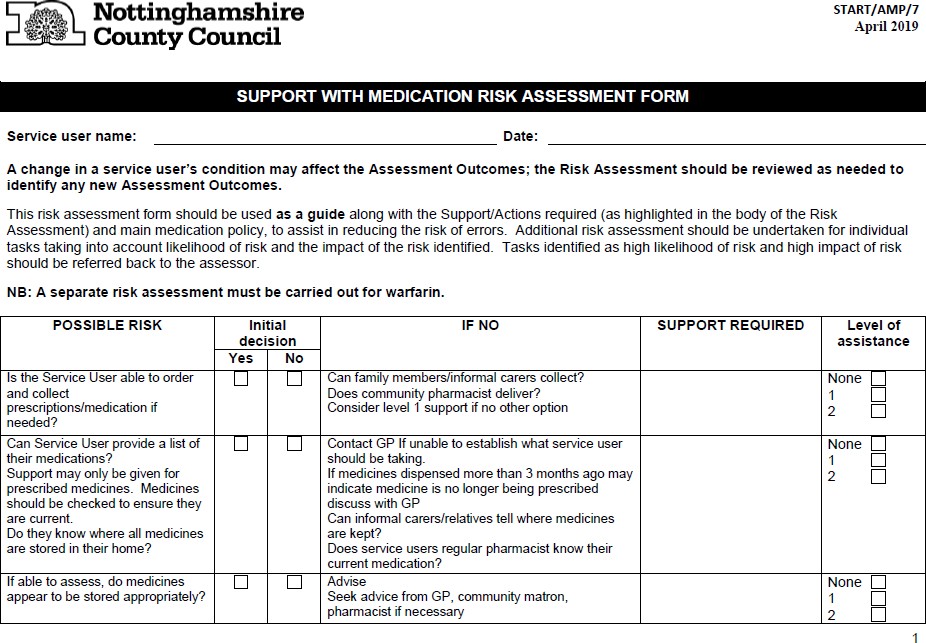 Page | 34	Version: 2.0Further information	www.nottinghamshire.gov.uk	Date: May 2014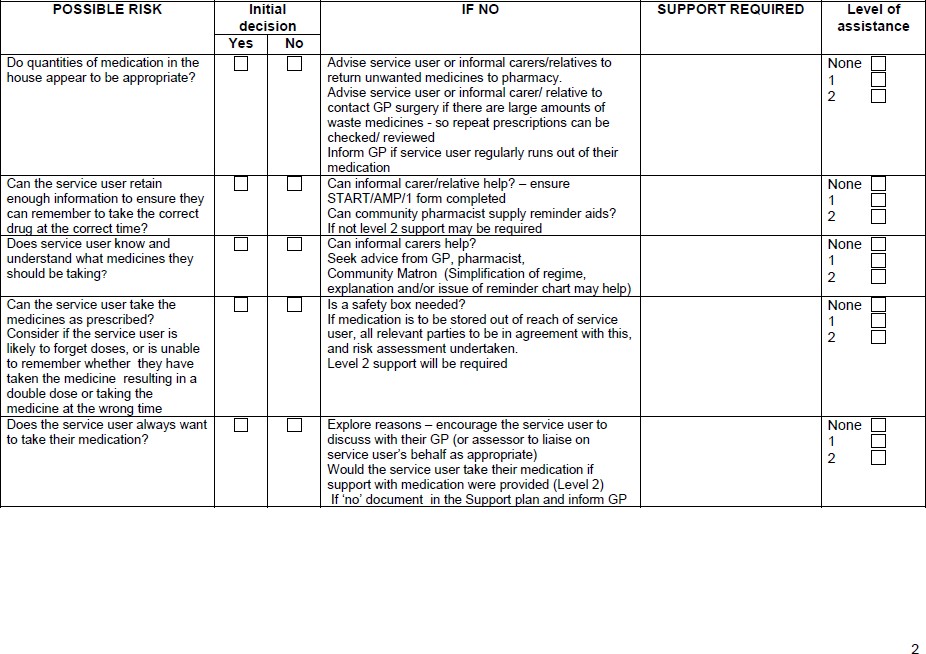 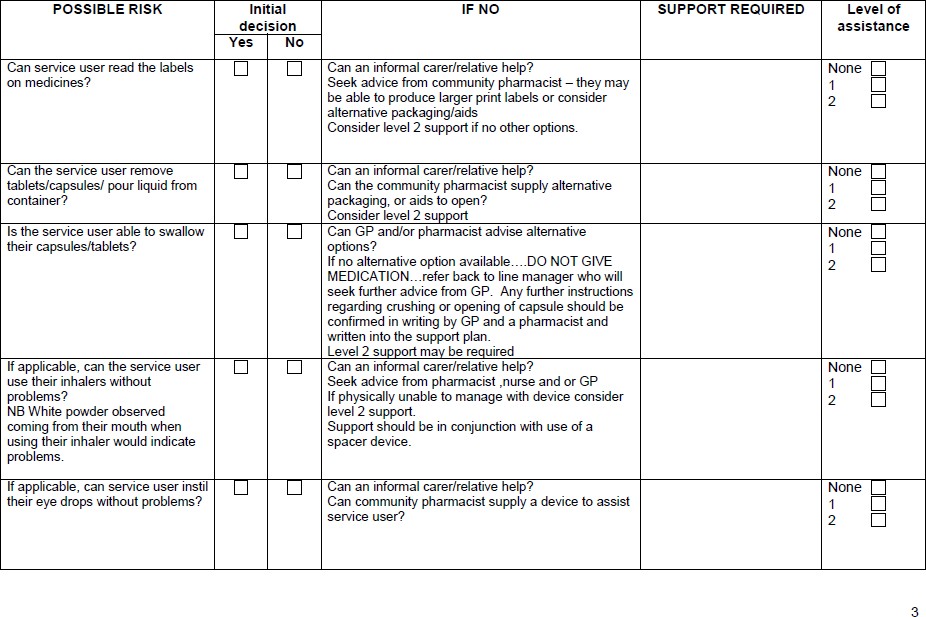 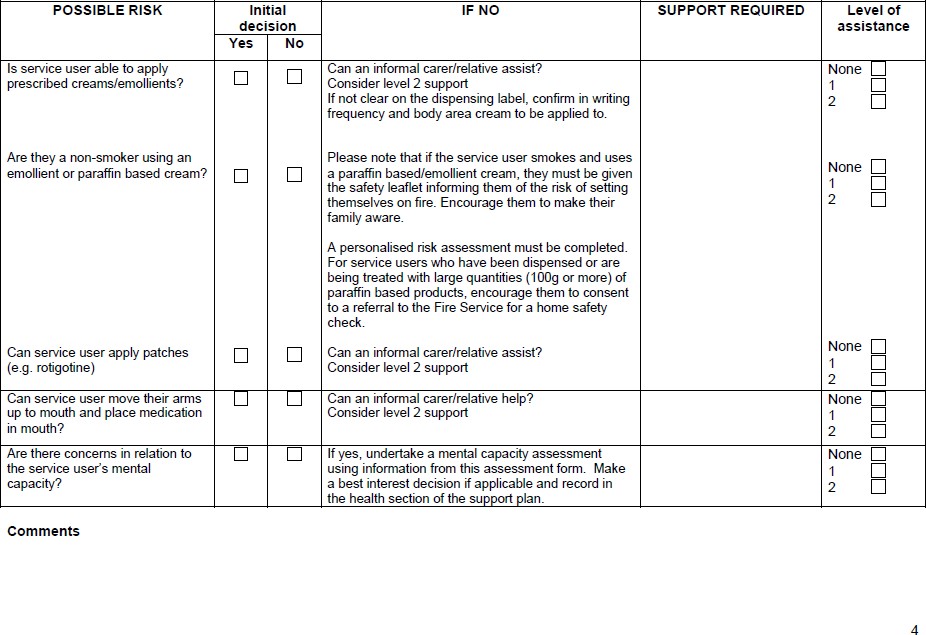 SUPPORT WITH MEDICATION RISK ASSESSMENT FORMThe aim is to promote independence with medicines wherever possible. Informal carers/relatives should be encouraged to help if able to. Always aim to consider the lowest level of support possible to promote Service User independence balancing with lowest possible risk.ASSESSMENT OUTCOMENottinghamshire County Council’s supporting with medication policy in a service user’s home identifies two different levels of supporting with medication. Once staff have received induction training they will be able to undertake tasks identified as Level One support. Only staff that have undergone appropriate training and have been deemed competent will be able to support with Level Two tasks.If level of assistance is NONE then support from START workers to remind, assist and administer medications is not needed and the service user is deemed self-medicating for all their medication. Hence no further support needed from START staff.As long as the service user’s condition remains the same, the service user’s ability to self-medicate should remain the same.If the service user’s ability to self-medicate changes re-assess using the Support with Medication Risk Assessment form (START/AMP/7)Staff should always assess to the HIGHEST level. If you have any serious concerns discuss with a Re-ablement Manager or on-call manager, you may also wish to DIAL 111 for ADVICE from the ON-CALL GP SERVICE.Level 1 tasksCollect prescriptions from surgery or medicines from the pharmacy when there is no alternative means of collection. Make sure medicines are stored safely and securely in the service users own home.Note and record any change in the service user’s ability to manage their medication, notifying line manager if any concerns.Level 2 tasksTake tablets/capsules out of pharmacy labelled containers.Shake bottles of liquid medicines and remove the bottle cap so that the service user can take the required dose. Pour liquid into measuring cups, spoons.Mix soluble medicines.Insert an eye drop bottle into a compliance aid so that the service user can self-administer their eye drops - prescribed eye drops only. Administer eye drops/ointment where the service user requires artificial tears or long term eye drops.Apply creams and ointments only where the skin is not broken or inflamed (unless documented as the reason for application) which have been prescribed by a doctor or a non-medical prescriberRemove and apply patchesCan assist with the use of inhaler devices by passing the device to service user, inserting a capsule into a device and where necessary press down the aerosol canister when the inhaler is used in conjunction with a spacer deviceCan help to put on compression stocking provided they have been prescribed by a doctor or non-medical prescriber and a shared care agreement is in place with community nursing staff.See medication policy for additional tasksNottinghamshire County Council supporting with medication policy must be followed.ALL MEDICATION MUST BE IN THEIR ORIGINAL LABELLED CONTAINERS, MUST HAVE SERVICE USERS NAME ON, MUST HAVE INSTRUCTIONS ON AND MUST BE IN DATE.March 2014April 2019 amendment - addition of Remove and apply patches for parkinsons disease under Level 2 tasksAPPENDIX 2 – MAR CHARTRSW   MEDICATION  NOTES	f	f	fWash your handsCHECK that you have the RIGHT Service UserCHECK that you have the RIGHT Service User"s name on the medication, either packets/bottles/creams etc, or CHECK that the RIGHT Service Users's name is on the blister packCHECK you have the RIGHT day/time and CHECK that the Service User has NOT already taken the medication(Verbally by asking the Service User, by reading the Mar Chart, counting the tablets (if a blister pack is in place, by CHECKING the blister pack)CHECK you have the RIGHT dose of the medication if it is in packets/bottles/creams etc, if the medication is in a blister pack CHECK that the medication has not been tampered withSupport Service User with medication as prescribed in Support PlanSign Mar ChartReport any concerns' incidents to your managerHOSIERYWorking in Partnership AgreementNottinghamshire Community Nursing Service and Nottinghamshire County Council’s department for Adult Social Care, Health and Public ProtectionCriteria for assistanceSTART staff (Short Term Assessment and Re-ablement Team) will only assist with the application of compression hosiery where the patient / service user has been correctly assessed for the hosiery this should include a Doppler assessment:Patients with arterial disease must be distinguished from those with venous disease as management differs.Compression hosiery should be avoided in patients with arterial disease as it may cause necrosis and further ulcerationCompression hosiery should be used with caution in those with diabetes mellitus or rheumatoid arthritis as these patients are susceptible to small vessel disease.ObjectivesDefine responsibilities expected of the community nursing service. Define responsibilities expected of the START staff.Define circumstances when START staff will be able to assist.Responsibilities of Community Nursing StaffAssessment of the patient / service user to confirm compression hosiery is required for  either post leg ulcer healing or where the use of graduated hosiery is beneficial in the management of leg oedemaCompletion of form “Request for assistance with application of compression hosiery” and ensuring the START staff are in receipt of the form and agree to assist in each individual caseArrangement for the supply of compression hosiery to the patient / service user Where necessary make arrangements for the GP to prescribe required creams. Provision of compression hosiery information leaflet to the START staffSix monthly review of patients and the reissue of compression hosieryResponsibilities of START staffObserving for any change in skin and reporting back to the community nursing team, Ashfield & Mansfield and Newark & Sherwood CCGs contact telephone number is 0300 024 1111Rushcliffe, Nottingham West and North & Nottingham East CCGs (Broxtowe, Gedling & Rushcliffe) telephone number is 0115 9287716Bassetlaw telephone number is 01777 274422Reporting any concerns regarding the compression hosiery (including fit) to the above numberFollowing instructions provided on the compression hosiery information leaflet supplied by the community nursing servicePage | 42	Version: 2.0Further information	www.nottinghamshire.gov.uk	Date: May 2014Only re-ablement support workers who have completed the assistance with medication training enabling them to undertake level two tasks will be able to assist with the application of compression hosiery.Ideally service users should have their compression hosiery removed daily at night time, their legs washed and cream applied, the following morning their hosiery reapplied.It is recognised some service users may only require twice weekly visits for assistance with personal care for these service users the START staff can only assist with hosiery on these scheduled visits. In these circumstances service users should have their compression hosiery removed and their legs washed with cream and the compression hosiery reapplied on each scheduled twice weekly visit.April 2010APPENDIX 4 – WARFARIN RISK ASSESSMENT ALGORITHM (March 2014)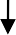 START services (and all other independent providers) must undertake a risk assessment to see if the service can safely support assisting with warfarin administration.The risk assessment should be carried out by the re-ablement manager in conjunction with community nursing service and the service user’s GP. The following should be considered in the risk assessment: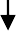 Ability to be able to receive and acceptance of responsibility for receiving communication direct from the clinic that is responsible for making warfarin dose adjustments (currently either GP or hospital anticoagulation clinic)Ability to receive urgent dose adjustments out of office hours (early evening).Being able to ensure that written confirmation of anticoagulation dose is attached to the MAR chart. Plus instruction on the MAR chart that warfarin is to be given in line with attached instruction.Ensuring that assistance with warfarin only occurs from an original labelled container from the pharmacy or dispensing doctorEnsuring agreement with relatives that START will take full responsibility including being the main contact for dose changes for warfarin administration- relatives must sign to say they agree to this.Checking of who takes blood sample for INR test Community nurse, or GP practice?Consider whether START can be informed when the service user has a INR test.If this is not possible need to consider whether risks can be minimised to provide safe support.Ensuring the hospital anticoagulation clinic and or GP practice are informed of specific arrangements as appropriate.Ensuring re-ablement manager is aware of which SUs are receiving support with warfarin.Consideration of alternative medication being prescribed by GPAdditional considerations should be history of irregular INR results, previous dosing errors with warfarin, labelling support from community pharmacists.APPENDIX 5 – GUIDANCE ON ASSESSING CAPACITY AND RISK ASSESSMENTSGUIDANCE NOTESCapacity and Consent“The professional who prescribed the medication has responsibility to assess that either the person has capacity to consent to treatment with medication at the point of prescribing, or, if the person lacks capacity, that it is in their best interests to take the medicationThe staff member who undertakes an assessment of the service user’s ability to manage their medication will then have a separate responsibility to ensure the person has capacity to consent to assistance, or, if the person lacks capacity, that it is in their best interests to have this assistance”Care Quality Commission (The Mental Capacity Act 2005 – Guidance for providers) extracts:“As a service provider, you assess people’s capacity to make decisions as part of their normal assessment and care planning arrangements.A person’s capacity to make decisions can be affected by many factors. Some have long-term or permanent effects, others have only a short-term effect and some will be intermittent”“Having an illness such as Alzheimer’s disease, mental health difficulties, or a learning disability does not necessarily mean that a person lacks capacity to make all decisions.A person may have the capacity to choose what to have for lunch or what to wear, but not whether to take vital medication. Capacity can vary over time, even over the course of a day”The code of practice does not require care services and workers to undertake formal, recorded assessments for minor day to day decisions about giving routine care but there needs to be evidence of overall consideration of capacity- especially maximising capacity- in the support plan.STARTThe staff member undertaking the first visit will need to exercise judgement as to whether an individual situation is significant enough to need a formal, written assessment of capacity. Staff will need to remind themselves of the five key principles of the Mental Capacity Act in line with their previous training.Procedure for Staff carrying out First Visits and START Support PlanningWhere assistance with medication is identified as a necessary task, documentation needs to be completed in line with the Medication Policy including the Support with Medication Risk Assessment (START/AMP/7) (Appendix 1)Where staff have serious concerns with regard to the Service User’s ability to consent to this assistance then the following action should be taken.A mental capacity risk assessment must be undertaken by the peri re-ablement support worker or re-ablement manager.Concerns should be recorded in the health section of the START Support Plan clearly identifying what the concerns areThe information on which the concerns are basedThe action taken (i.e. situation checked with GP, family etc., referral for further assessment)Instructions and guidance for staff to followIt is vital that service users continue to take vital medicines therefore staff should provide the necessary assistance, clearly following the requirements of the medication policy pending the further assessment.Procedure for START staff delivering supportThe START Support Plan should be clearly followedAssistance identified should be provided in accordance with the Medication Training and competency levelWhere a member of staff becomes concerned at the service user’s capacity to consent then START staff should alert their line manager immediately (or on-call person) to arrange for a re-ablement manager or peri-re-ablement support worker to undertake a mental capacity assessment and best interest’s decision on the service user.It is vital that service users continue to take their medicines therefore staff should provide the necessary assistance, clearly following the requirements of the medication policy pending the further assessment.APPENDIX 6 – GP PRACTICE DETAILSAPPENDIX 7 – COMMUNITY PHARMACY DETAILSAPPENDIX 8 – COMPLIANCE AIDSCompliance AidsA guide to what is available to support service users with medicines?Medication compliance aids are devices designed to help service users to maintain their independence. Some are available free of charge, some are available on prescription whilst others would have to be purchased by the service user. The community pharmacist can offer advice on this.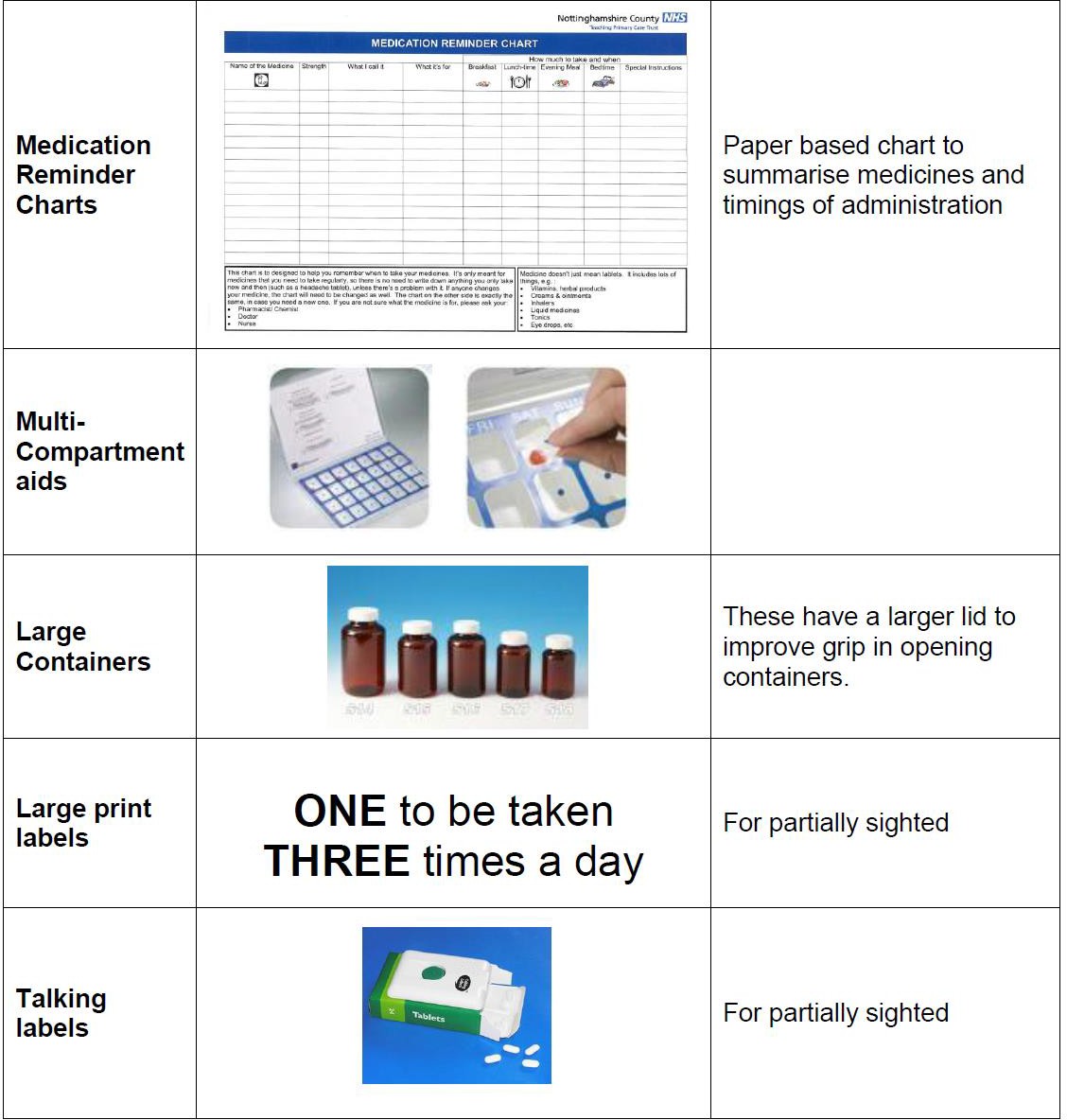 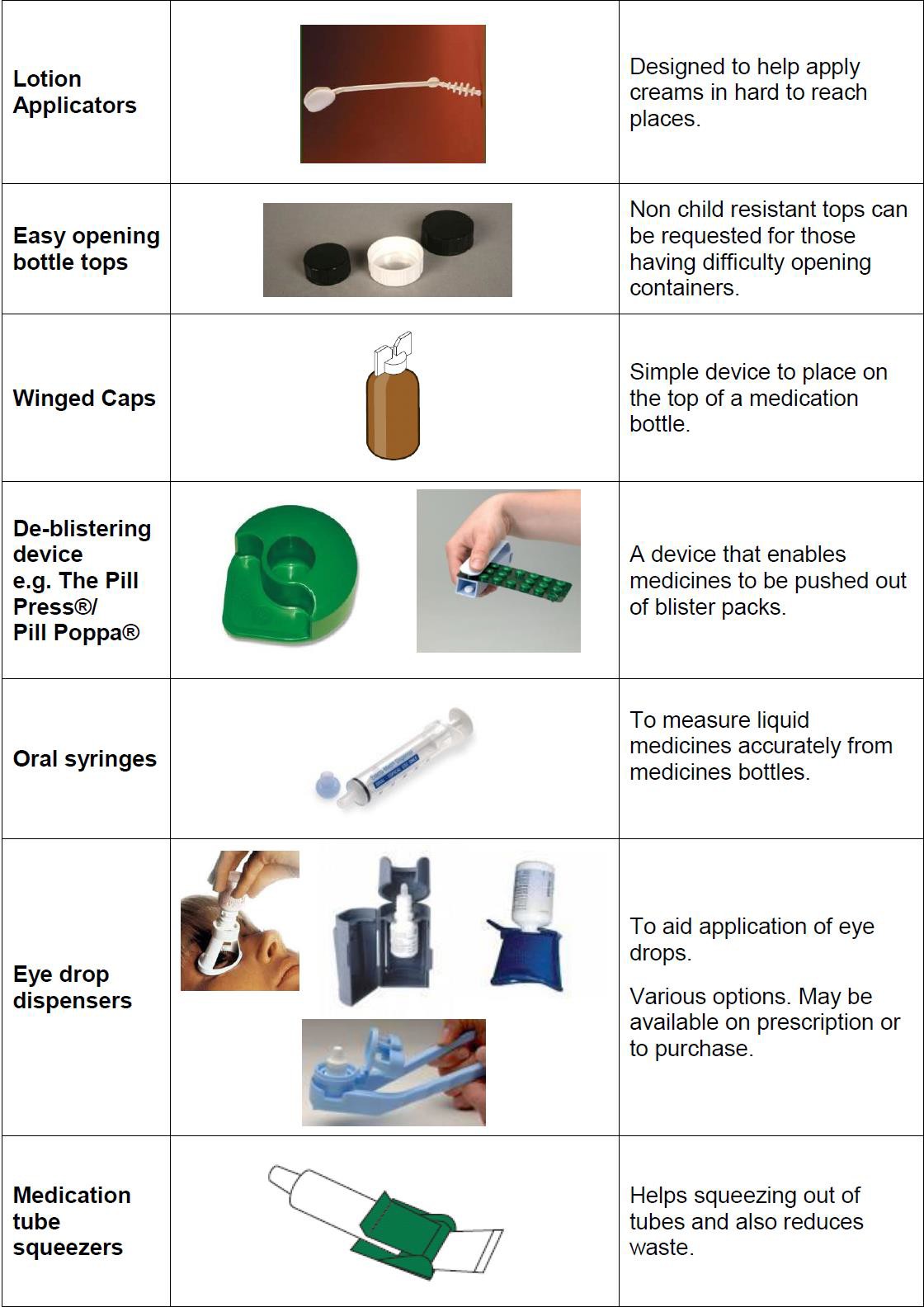 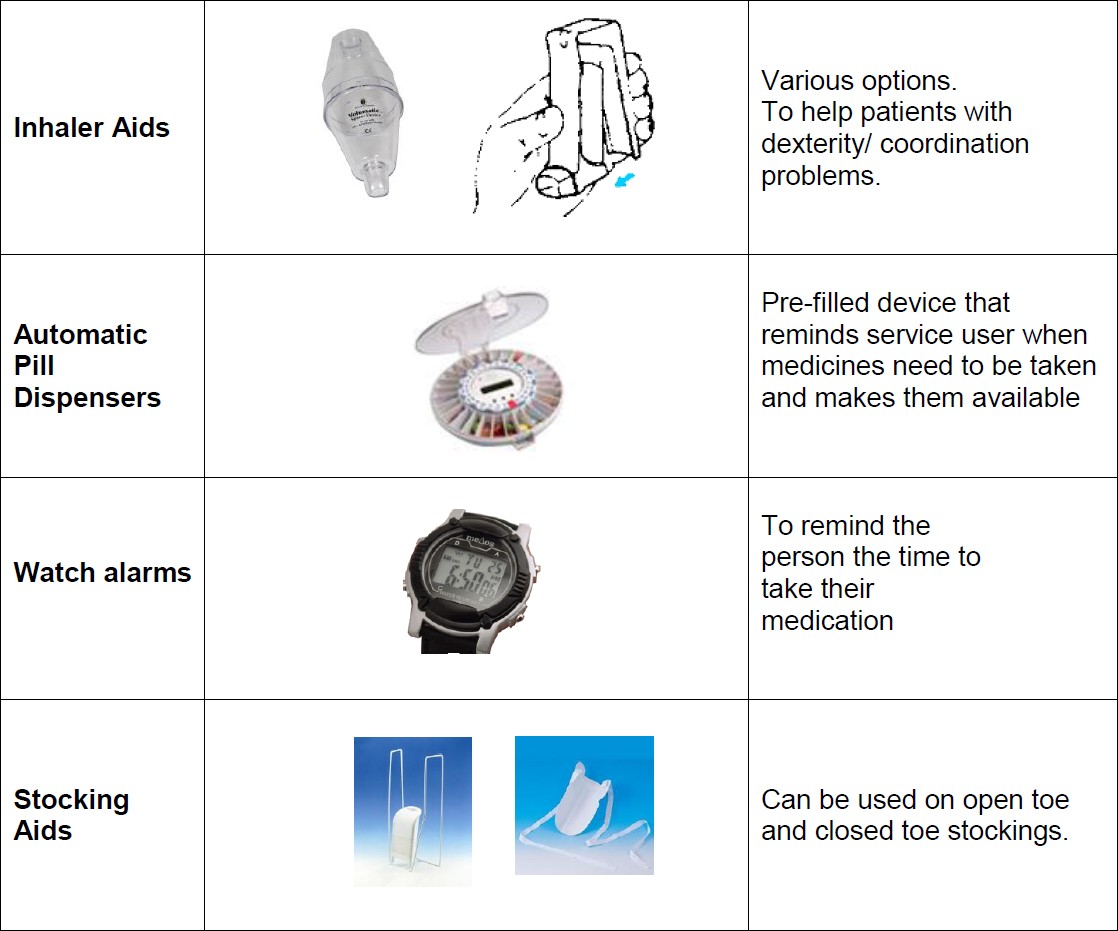 APPENDIX 9 – SUPPORTING WITH MEDICATION AND HEALTH RELATED TASKS IN SERVICE USER’S HOMES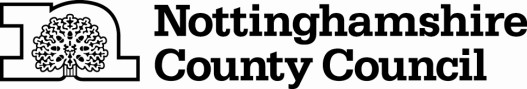 Supporting with Medication and Health Related Tasks in Service User’s HomesThe following table is an aid to those staff members authorised to deliver level 2 support tasks.In addition, you must remember to record all support provided with medication by completing the MAR chart, Support Plan and running records.Please remember that any member of staff undertaking a health care task is at risk of being disciplined for gross misconduct.If you have a problem with carrying out the instructions contained in this document, please speak to your line manager in the first instance.Appendix 10Patch Application RecordThe patch should be checked on a daily basis to make sure it is still in place and recorded in the support plan.The site of application should be rotated in accordance with the manufacturer guidance.The old patch must be folded in half and stuck together before disposalPlease indicate where the patch has been applied using a cross (x). If more than one patch is in use please indicate with a separate symbol, e.g. oRemember to complete the MAR chartIf the old patch cannot be found, do not put on another patch. Report this to line manager/person on call.Title:Assistance with medication policyfor Short Term Assessment & Re-ablement Team (START) re-ablement support workers operating in a service users homeTitle:Assistance with medication policyfor Short Term Assessment & Re-ablement Team (START) re-ablement support workers operating in a service users homeTitle:Assistance with medication policyfor Short Term Assessment & Re-ablement Team (START) re-ablement support workers operating in a service users homeTitle:Assistance with medication policyfor Short Term Assessment & Re-ablement Team (START) re-ablement support workers operating in a service users homeTitle:Assistance with medication policyfor Short Term Assessment & Re-ablement Team (START) re-ablement support workers operating in a service users homeTitle:Assistance with medication policyfor Short Term Assessment & Re-ablement Team (START) re-ablement support workers operating in a service users homeTitle:Assistance with medication policyfor Short Term Assessment & Re-ablement Team (START) re-ablement support workers operating in a service users homeTitle:Assistance with medication policyfor Short Term Assessment & Re-ablement Team (START) re-ablement support workers operating in a service users homeTitle:Assistance with medication policyfor Short Term Assessment & Re-ablement Team (START) re-ablement support workers operating in a service users homeTitle:Assistance with medication policyfor Short Term Assessment & Re-ablement Team (START) re-ablement support workers operating in a service users homeAim / Summary:To detail the principles that must be followed by re-ablement support workers in relation to medication.Aim / Summary:To detail the principles that must be followed by re-ablement support workers in relation to medication.Aim / Summary:To detail the principles that must be followed by re-ablement support workers in relation to medication.Aim / Summary:To detail the principles that must be followed by re-ablement support workers in relation to medication.Aim / Summary:To detail the principles that must be followed by re-ablement support workers in relation to medication.Aim / Summary:To detail the principles that must be followed by re-ablement support workers in relation to medication.Aim / Summary:To detail the principles that must be followed by re-ablement support workers in relation to medication.Aim / Summary:To detail the principles that must be followed by re-ablement support workers in relation to medication.Aim / Summary:To detail the principles that must be followed by re-ablement support workers in relation to medication.Aim / Summary:To detail the principles that must be followed by re-ablement support workers in relation to medication.Document type (please choose one)Document type (please choose one)Document type (please choose one)Document type (please choose one)Document type (please choose one)Document type (please choose one)Document type (please choose one)Document type (please choose one)Document type (please choose one)Document type (please choose one)PolicyPolicyXXXGuidanceGuidanceStrategyStrategyProcedureProcedureApproved by:Approved by:Approved by:Approved by:Approved by:Version number:3.0Version number:3.0Version number:3.0Version number:3.0Version number:3.0Date approved:Date approved:Date approved:Date approved:Date approved:Proposed review date:Proposed review date:Proposed review date:Proposed review date:Proposed review date:Subject Areas (choose all relevant)Subject Areas (choose all relevant)Subject Areas (choose all relevant)Subject Areas (choose all relevant)Subject Areas (choose all relevant)Subject Areas (choose all relevant)Subject Areas (choose all relevant)Subject Areas (choose all relevant)Subject Areas (choose all relevant)Subject Areas (choose all relevant)About the CouncilAbout the CouncilAbout the CouncilOlder peopleOlder peopleXBirths, Deaths, MarriagesBirths, Deaths, MarriagesBirths, Deaths, MarriagesParkingParkingBusinessBusinessBusinessRecycling and WasteRecycling and WasteChildren and FamiliesChildren and FamiliesChildren and FamiliesRoadsRoadsCountryside &EnvironmentCountryside &EnvironmentCountryside &EnvironmentSchoolsSchoolsHistory and HeritageHistory and HeritageHistory and HeritageSocial CareSocial CareXJobsJobsJobsStaffStaffLeisureLeisureLeisureTravel and TransportTravel and TransportlibrarieslibrarieslibrariesAuthor: Coral OsbornSenior Prescribing and Governance AdviserAuthor: Coral OsbornSenior Prescribing and Governance AdviserAuthor: Coral OsbornSenior Prescribing and Governance AdviserAuthor: Coral OsbornSenior Prescribing and Governance AdviserAuthor: Coral OsbornSenior Prescribing and Governance AdviserResponsible team:Adult Social Care, Health and Public ProtectionResponsible team:Adult Social Care, Health and Public ProtectionResponsible team:Adult Social Care, Health and Public ProtectionResponsible team:Adult Social Care, Health and Public ProtectionResponsible team:Adult Social Care, Health and Public ProtectionContact number:01623673028Contact number:01623673028Contact number:01623673028Contact number:01623673028Contact number:01623673028Contact email:Cosborn@nhs.netContact email:Cosborn@nhs.netContact email:Cosborn@nhs.netContact email:Cosborn@nhs.netContact email:Cosborn@nhs.netPlease include any supporting documentsPlease include any supporting documentsPlease include any supporting documentsPlease include any supporting documentsPlease include any supporting documentsPlease include any supporting documentsPlease include any supporting documentsPlease include any supporting documentsPlease include any supporting documentsPlease include any supporting documents1.1.1.1.1.1.1.1.1.1.Review dateReview dateReview dateAmendmentsAmendmentsAmendmentsAmendmentsAmendmentsAmendmentsAmendmentsSeptember 2014September 2014September 2014Addition of Bassetlaw CCG GPs and communitypharmacists contact detailsAddition of Bassetlaw CCG GPs and communitypharmacists contact detailsAddition of Bassetlaw CCG GPs and communitypharmacists contact detailsAddition of Bassetlaw CCG GPs and communitypharmacists contact detailsAddition of Bassetlaw CCG GPs and communitypharmacists contact detailsAddition of Bassetlaw CCG GPs and communitypharmacists contact detailsAddition of Bassetlaw CCG GPs and communitypharmacists contact detailsDecember 2015December 2015December 2015Addition of updated Medicine Risk Assessment FormAddition of updated Medicine Risk Assessment FormAddition of updated Medicine Risk Assessment FormAddition of updated Medicine Risk Assessment FormAddition of updated Medicine Risk Assessment FormAddition of updated Medicine Risk Assessment FormAddition of updated Medicine Risk Assessment FormJanuary 2019January 2019January 2019Review of policyReview of policyReview of policyReview of policyReview of policyReview of policyReview of policy9.139.149.15Support with TED and Compression stockings…………………………. Application of eye drops and ointment…………………………………… Application of Transdermal patches………………………………………28292910.OMISSIONS AND REFUSAL TO TAKE MEDICINES ………………………......OMISSIONS AND REFUSAL TO TAKE MEDICINES ………………………......2911.COVERT MEDICATION ………………………………………………………….....COVERT MEDICATION ………………………………………………………….....3012.RECORD KEEPING …………………………………………………………………RECORD KEEPING …………………………………………………………………3112.1.Support plan, risk assessments, MAR charts.…………………………..3112.2.MAR chart codes …………………………………………………………...3112.3.Recording application of topical products (creams and ointments)……3212.4.Discharge from the START service ………………………………………3213.DISPOSAL OF MEDICATION ………………………………………………..........DISPOSAL OF MEDICATION ………………………………………………..........3314.ERROR AND NEAR MISS REPORTING ………………………………………....ERROR AND NEAR MISS REPORTING ………………………………………....3315.GIVING ADVICE TO SERVICE USERS ON MEDICAL ISSUES …………........GIVING ADVICE TO SERVICE USERS ON MEDICAL ISSUES …………........3416.CONFIDENTIALITY …………………………………………………………............CONFIDENTIALITY …………………………………………………………............3417.DEFINITIONS …………………………………………………………………..........DEFINITIONS …………………………………………………………………..........3518.FORMS TO USE ……………………………………………………………………..FORMS TO USE ……………………………………………………………………..36APPENDICESAPPENDICESAPPENDIX 1 – Assessment form ……..............................................................APPENDIX 1 – Assessment form ……..............................................................38APPENDIX 2 – MAR chart ……….....................................................................APPENDIX 2 – MAR chart ……….....................................................................40APPENDIX 3 – Assistance with application of compression hosiery................,APPENDIX 3 – Assistance with application of compression hosiery................,42APPENDIX 4 – Warfarin Risk Assessment ……………………………………….APPENDIX 4 – Warfarin Risk Assessment ……………………………………….44APPENDIX 5 – Guidance on Assessing Capacity and Risk Assessments ……APPENDIX 5 – Guidance on Assessing Capacity and Risk Assessments ……45APPENDIX 6 – GP Practice details ……………………………………………….APPENDIX 6 – GP Practice details ……………………………………………….47APPENDIX 7 – Community Pharmacy details…………………………………….APPENDIX 7 – Community Pharmacy details…………………………………….59APPENDIX 8 – Compliance aids …………………………………………………...APPENDIX 8 – Compliance aids …………………………………………………...73APPENDIX 9 – Supporting with Medication and Health Related Tasks in Service User’s Homes …………………………………………….APPENDIX 10- Patch Application Record…………………………………………APPENDIX 9 – Supporting with Medication and Health Related Tasks in Service User’s Homes …………………………………………….APPENDIX 10- Patch Application Record…………………………………………7678NHS Nottinghamshire County Medicines Operational GroupNHS Nottinghamshire County Community Pharmacy DevelopmentGroupNottinghamshire Local Pharmaceutical Committee -covers Nottinghamshire County, Nottingham City and Bassetlaw CCGsNottinghamshire Local Medical Committee, (electronically). Covers Nottinghamshire County, Nottingham City and Bassetlaw CCGsNottinghamshire Community Health locality service managersBassetlaw PCT Provider Clinical Governance GroupNHS Nottinghamshire County Medicines Management Sub-Committee,NHS Nottinghamshire County Quality and Risk Sub-CommitteeNottinghamshire Community Health Senior Management TeamSTART Countywide Operational ManagersUnionsIndependent providers of homecare servicesRisk Safety Emergency Management Group (RSEMG)Commissioning Managers (COMMS)Adult Care Management Team (ACMT)Safeguarding Adult Mental Capacity Act Team (SAMCAT)Medication Log - see notes on how to complete overleafMedication Log - see notes on how to complete overleafMedication Log - see notes on how to complete overleafMedication Log - see notes on how to complete overleafMedication Log - see notes on how to complete overleafMedication Log - see notes on how to complete overleafMedication Log - see notes on how to complete overleafMedication Log - see notes on how to complete overleafPrepared by:Prepared by:Prepared by:Date:Date:Checked by:Checked by:Checked by:Date:Date:NameAddressRO = Remind & ObserveRO = Remind & ObserveRO = Remind & ObserveRO = Remind & ObserveRO = Remind & ObserveRO = Remind & ObserveRO = Remind & ObserveR = RemindR = RemindR = RemindR = RemindR = RemindR = RemindR = RemindR = RemindR = RemindMonth/YearD.O.BA= Assisted, Applied, AdministerA= Assisted, Applied, AdministerA= Assisted, Applied, AdministerA= Assisted, Applied, AdministerA= Assisted, Applied, AdministerA= Assisted, Applied, AdministerA= Assisted, Applied, AdministerPO = Prepare & ObservePO = Prepare & ObservePO = Prepare & ObservePO = Prepare & ObservePO = Prepare & ObservePO = Prepare & ObservePO = Prepare & ObservePO = Prepare & ObservePO = Prepare & ObserveGP DetailsGP. TelAllergiesAllergiesAllergiesAllergiesAllergiesAllergiesAllergiesAllergiesAllergiesO = Other Please LogO = Other Please LogO = Other Please LogO = Other Please LogO = Other Please LogO = Other Please LogO = Other Please LogX = Refused please logX = Refused please logX = Refused please logX = Refused please logX = Refused please logX = Refused please logX = Refused please logX = Refused please logX = Refused please logMedication LabelMedication LabelTimeDose12345678910111213141516171819202122232425262728293031BreakfastremainingremainingLunchremainingremainingTearemainingremainingBedtimeS t a rt D a t e :E nd D a t e :remainingremainingSigned in byQty:	Carried forward:Qty:	Carried forward:Qty:	Carried forward:Qty:	Carried forward:Qty:	Carried forward:Qty:	Carried forward:Qty:	Carried forward:Qty:	Carried forward:Qty:	Carried forward:Qty:	Carried forward:Qty:	Carried forward:Qty:	Carried forward:Qty:	Carried forward:Qty:	Carried forward:Qty:	Carried forward:Qty:	Carried forward:Qty:	Carried forward:Total:Total:Total:Total:Total:Total:Total:Total:Total:Total:Total:Total:Total:Total:Total:Total:Medication LabelMedication LabelTimeDose12345678910111213141516171819202122232425262728293031BreakfastremainingremainingLunchremainingremainingTearemainingremainingBedtimeS t a rt D a t e :E nd D a t e :remainingremainingSigned in byQty:	Carried forward:Qty:	Carried forward:Qty:	Carried forward:Qty:	Carried forward:Qty:	Carried forward:Qty:	Carried forward:Qty:	Carried forward:Qty:	Carried forward:Qty:	Carried forward:Qty:	Carried forward:Qty:	Carried forward:Qty:	Carried forward:Qty:	Carried forward:Qty:	Carried forward:Qty:	Carried forward:Qty:	Carried forward:Qty:	Carried forward:Total:Total:Total:Total:Total:Total:Total:Total:Total:Total:Total:Total:Total:Total:Total:Total:Medication LabelMedication LabelTimeDose12345678910111213141516171819202122232425262728293031BreakfastremainingremainingLunchremainingremainingTearemainingremainingBedtimeS t a rt D a t e :E nd D a t e :remainingremainingSigned in byQty:	Carried forward:Qty:	Carried forward:Qty:	Carried forward:Qty:	Carried forward:Qty:	Carried forward:Qty:	Carried forward:Qty:	Carried forward:Qty:	Carried forward:Qty:	Carried forward:Qty:	Carried forward:Qty:	Carried forward:Qty:	Carried forward:Qty:	Carried forward:Qty:	Carried forward:Qty:	Carried forward:Qty:	Carried forward:Qty:	Carried forward:Total:Total:Total:Total:Total:Total:Total:Total:Total:Total:Total:Total:Total:Total:Total:Total:PracticeLead GPTel No.Practice ManagerAbbey Medical Centre 63 Central Avenue BeestonNottingham NG9 2QPDr N Browne0115 9255323Debs SmithAcorn Medical Practice 11-13 Wood Street Mansfield NottinghamshireNG18 1QADr A Rahman01623 428412Alison BaileyAshfield House Surgery 194 Forest Road Annesley Woodhouse NottinghamshireNG17 9JBDr G Place01623 752295Mrs D PartlowKings Medical CentreKing Street Sutton in Ashfield NottinghamshireNG17 1ATDr Chakraborty01623 559992Louise NewBalderton SurgeryBalderton Primary Care Centre Lowfield LaneBalderton, Newark Nottinghamshire NG24 3HJDr Kerri Sallis01636 705826Frances ChaterBarnby Gate Surgery 50 Barnby Gate Newark Nottinghamshire NG24 1QDDr Julie Barker01636 704225Sally DixonBawtry & Blyth Medical Bawtry Health Centre Station RoadBawtry Doncaster DN10 6RQBlyth Surgery 1 High Street BlythWorksopS81 8EQDr A Perkins01302 71021001909 591254Daniel BlakeyBelvoir Health Group Cropwell Bishop Surgery Fern RoadCropwell Bishop Nottinghamshire NG12 3BUBingham Surgery Newgate Street Bingham Nottinghamshire NG13 8FDCotgrave Surgery Candleby Lane Cotgrave NottinghamNG12 3JGDr R BrittonDr M LowdenDr M Lewis0115 8969991then press 10115 8969991then press 30115 8969991then press 2Jon HermonBilsthorpe Surgery 35 Mickledale Lane BilsthorpeNewark NottinghamshireNG22 8QBDr Robinson01623 870230Lynn AlsopAbbey Medical Group Blidworth Surgery59 Mansfield Road Blidworth Nottinghamshire NG21 0RBRavenshead Surgery 30 Longdale Avenue Ravenshead NottinghamshireNG15 9EADr M Dalton01623 795461Rick GoochBramcote Surgery 2a Hanley Avenue Bramcote NottinghamNG9 3HFDr E Jordan0115 9224960Pam HusbandBrierley Park Medical Centre127 Sutton Road Huthwaite NottinghamshireNG17 2NFDr H Lovelock01623 550254Liz GriffinBull Farm SurgeryBull Farm Health & Social Care CentreConcorde Way, Millennium Business ParkMansfield NottinghamshireNG19 7JZDr S Patel01623 621059Denise McpheeCalverton Practice 2a St. Wilfrids Square Calverton Nottinghamshire NG14 6FPDr P Rayner0115 9657801Bridget HallCastle Health Care 50-60 Wilford Lane West Bridgford NottinghamNG2 7SDDr J Ashton0115 8832626Susan GreenChilwell Valley & Meadows Medical PracticeValley Surgery 81 Bramcote Lane Chilwell NottinghamNG9 4ETChilwell Meadows SurgeryRanson road Chilwell NottinghamNG9 6DXDr T AveryDr R Churchill0115 94305300115 9462767Linda AllumChurchside Medical PracticeWood Street Mansfield NottinghamshireNG18 1QBDr V Pearce01623 664877Sharon AthertonCollingham Medical CentreHigh Street Collingham, Newark Nottinghamshire NG23 7LBDr K Fearn01636 892156Julie ReidCrown House Surgery Retford Primary Care Centre Retford HospitalNorth Road RetfordDN22 7XFDr J Roberts01777 703672Jessica CliffDaybrook Medical PracticeSalop Street DaybrookNottingham NG5 6HPDr G Gallagher0115 9267628Debi RattrayEast Bridgford Medical Centre2 Butt Lane East BridgfordNottinghamshire NG13 8NYDr R Scaffardi01949 20216Andrew WhincupEast Leake Medical Group East Leake Health Centre Gotham RoadEast Leake Leicestershire LE12 6JGChurch House SurgeryShaw Street Ruddington Nottingham NG11 6HFSutton Bonington 45 Orchard Close Sutton Bonington LoughboroughLeicestershire LE12 5NFDr T Kelly01509 8521810115 984710101509 672229Practice Manager of ELM Group: Nicky GrantSurgery Manager: Angela ButchartSurgery Manager: Hilary JonesEastwood Primary Care Centre Church Street Site11b Church Street Eastwood NottinghamNG16 3BSChurch Walk Site Church Walk Eastwood NottinghamNG16 3BHLim K01773 304700Alison RounceFamily Medical Centre 56A Low Moor Road Kirkby in Ashfield NottinghamshireNG17 7BGDr J Dar01623 757219Sue JacksonForest MedicalOak Tree Lane Surgery Jubilee Way South Mansfield NottinghamshireNG18 3SFRosemary Street Health CentreMansfield Nottinghamshire NG19 6ABDr R Park01623 64999101623 623600Nicola RyanFountain Medical Centre Sherwood Avenue NewarkNottinghamshire NG24 1QHDr M Jefford01636 704378Lisa Sandland-TaylorGamston Medical Centre Gamston District Centre GamstonNottinghamNG2 6PSDr L Kandola0115 9455946Kathryn WestGiltbrook Surgery 492 Nottingham Road GiltbrookNottinghamNG16 2GEDr J Ransford0115 9383191Julie WrightHama Medical Centre 11A Nottingham Road KimberleyNottingham NG16 2NBDr T Hama0115 9382101Julie ThurlbySkegby Family Medical CentreMansfield Road Skegby NottinghamshireNG17 3EEDr R Hook01623 440144Nicole KeelingHealth Care Complex 52 Low Moor Road Kirkby in Ashfield NottinghamshireNG17 7BGDr P Oza01623 752312Mel YorkeKirkby Health Centre Low Moor Road Kirkby in Ashfield NottinghamshireNG17 7LGDr R Prabu01623 752454Tracy DudleyHickings Lane Medical Centre120 Ryecroft Street Stapleford NottinghamNG9 8PNDr J Doddy0115 9395555Tracey ColmanHighcroft Surgery Highcroft Medical Centre High StreetArnold Nottingham NG5 7BQDr J McKeating0115 8832330Emma RoweHill View Surgery Kirklington Road Rainworth Nottinghamshire NG21 0JPDr I Jairam01623 795562Amanda BrownHounsfield Surgery Hounsfield Way Sutton on Trent Newark Nottinghamshire NG23 6PXDr K Moloney01636 821023Gillian WainwrightIvy Medical Group Lambley Lane Surgery 6 Lambley Lane Burton Joyce Nottinghamshire NG14 5BGApple Tree Surgery 4 Wheatsheaf Court Burton Joyce Nottinghamshire NG14 5EALowdham Medical CentreFranklin Road Lowdham NottinghamNG14 7BGDr P Panesar0115 93125000115 93129290115 9664120Susanne CrollJacksdale Medical CentreMain Road Jacksdale NottinghamshireNG16 5JWDr K Brown01773 608760Mel LindleyJubilee Practice Lowdham Medical Centre Francklin  Road Lowdham NottinghamshireNG14 7BGDr C Hatton0115 9663633Rachel WhiteKeyworth Medical Practice Keyworth Primary Care Centre Bunny LaneKeyworth Nottinghamshire NG12 5JUDr J Langridge0115 9373527LindseyKeyworth & Gotham Surgery Orchard SurgeryThe Dragwell Kegworth Derbyshire DE74 2ELGotham Surgery Village Hall Surgery Nottingham Road Gotham NottinghamshireNG11 0HEDr Foster01509 6749190115 9830011Sue SharpKingfisher Family Practice Retford Primary Care Centre Retford HospitalNorth Road Retford DN22 7XFDr A Weenink01777 702381Jackie LocktonKirkby Community Primary Care CentrePortland Street Ashfield Health Village Kirkby in Ashfield Nottinghamshire NG17 7AEDr A Miah01623 434600Donna RevillLarwood Health Partnership Larwood Surgery56 Larwood Worksop S81 0HHVillage Surgery Long Lane Carlton-in Lindrick WorksopS81 9ARLakeside Surgery Church Street LangoldWorksop S81 9NWOakleaf Surgery Harworth PCC Scrooby Road HarworthDN11 8JTWestwood Surgery Pelham Street WorksopS80 2TRDr C Stanley01909 50023301909 73293301909 73293301302 24323001909 509010Sarah DaleLinden Medical Group Stapleford Care Centre Church Street Stapleford NottinghamshireNG9 8DBDr S Adl0115 8752000Fares MsaieiLombard Medical Centre2 Portland Street Newark NottinghamshireNG24 4XGDr D Wathen01636 702363Debbie SwainLowmoor Road SurgeryLow Moor Road Kirkby in AshfieldNottinghamshire NG17 7BGDr S Barish01623 759447Jane WardleMajor Oak Medical PracticeHigh Street Edwinstowe NottinghamshireNG21 9QSDr W Mikhail01623 822303Jacquie MikhailManor Surgery Middle Street Beeston NottinghamNG9 1GADr D Charles0115 9076960Adrian TaylorMeden Medical ServicesChurch Street Warsop Mansfield NottinghamshireNG20 0BPDr S Allen01623 843521Jackie JonesMiddleton Lodge PracticeNew Ollerton Newark Nottinghamshire NG22 9SZDr W Effingham01623 703266Jonathan CumminsMill View Surgery 1A Goldsmith Street Mansfield Nottinghamshire NG18 5PFDr H Field01623 649528Kerry DowsonMisterton Group Practice Misterton SurgeryMarsh Lane Misterton Doncaster DN10 4DLGringley Surgery Leys Lane Gringley on the Hill DoncasterDN10 4QUDr N Ahmed01427 890206Clare MarfleetMusters Medical Practice50-60 Wilford Lane West Bridgford NottinghamNG2 7SDDr Libby Smith0115 9814124Christine JonesNewgate Medical GroupHealth Centre Newgate Street WorksopS80 1HPDr S Warner01909 500266Sheila SmithNewthorpe Medical CentreHarvest Road Eastwood Nottingham NG16 3HUDr S Bamford01773 535511North Leverton SurgerySturton Road North Leverton RetfordDN22 0ABDr G Brownson01427 880223Jacqui DickensonOakenhall Medical PracticeBolsover Street HucknallNottingham NG15 7UADr N Gilmore0115 9633511Lisa EllisonOaks Medical Centre 20 Villa Street BeestonNottinghamNG9 2NYDr G Mansford0115 9254566Andrea SwansonOakwood Surgery Church Street Mansfield WoodhouseNottinghamshire NG19 8BLDr K Butt01623 435555Ros ReavillOM Surgery112 Watnall Road Hucknall NottinghamNG15 7JPDr S Mohindra0115 9632184Reeta MohindraOrchard Medical PracticeStockwell Gate MansfieldNottinghamshire NG18 5GGDr D Temple01623 400100Rebecca TatePark House Medical Centre61 Burton Road Carlton NottinghamNG4 3DQDr I Campbell0115 9404333Michelle TurpinPeacock Healthcare 428 Carlton Hill NottinghamNG4 1HQDr A Subramanian0115 9580415Michael OrozcoPlains View Surgery 57 Plains Road Mapperley NottinghamNG3 5LBDr A Pillai0115 9621717Ann PillaiPleasley Surgery Chesterfield Road Pleasley NottinghamshireNG19 7PEDr S Patel01623 810249Denise McpheeRadcliffe on Trent Health CentreMain Road Radcliffe on Trent NottinghamshireNG12 2GDDr R Patel0115 9333737Ken JohnsonRainworth Surgery Warsop Lane RainworthNottinghamshire NG21 0ADDr S Huggard01623 794293Leigh NashRiverbank Medical ServicesChurch Street Warsop Nottinghamshire NG20 0BPDr A Kaistha01623 844421Philippa HutchinsonRiversideRiverside Health CentreRiverside Walk RetfordDN22 6FBRiverside Harworth Harworth PCC Scrooby Road HarworthDN11 8JTDr M Ho01777 71333001302 741840Emma JamesRoundwood Surgery Wood Street Surgery Wood Street Mansfield Nottinghamshire NG18 1QQForest Town Surgery 47 Ellesmere Road Forest Town MansfieldNG19 0EGDr S Cappin01623 648880Gillian SlackRuddington Medical CentreChurch Street Ruddington NottinghamNG11 6HDDr J Rai0115 9211144Liz YeatmanSandy Lane Surgery 77 Sandy Lane MansfieldNottinghamshire NG18 2LTDr H Masud01623 656055Jill TownsSaxon Cross Surgery Stapleford Care Centre Church Street Stapleford NottinghamshireNG9 8DADr H O'Neil0115 939 2444Tony OramSelston Surgery139 Nottingham Road Selston Nottinghamshire NG16 6BTDr S Bassi01773 810226Dawn RoseSherwood Medical Partnership Farnsfield SurgeryStation Lane Farnsfield, Newark Nottinghamshire NG22 8LACrown Medical Centre Crown Farm Way Forest TownMansfield NG19 0FWDr J Smith01623 88228901623 626132Michelle BarksbySouthwell Medical CentreThe Ropewalk Southwell NottinghamshireNG25 0EWDr S Reeves01636 813561Nigel KenwardSt George's Medical Practice93 Musters Road West Bridgford NottinghamNG2 7PGDr M Jelpke0115 9143200Carol WilsonSt Peter's Medical PracticeChaucer House Commercial Street Mansfield NottinghamshireNG18 1EEDr R Sharma01623 422355Sandra ChatwinStenhouse Medical Centre66 Furlong Street Arnold NottinghamNG5 7BPDr A Cockburn0115 9673777Martin RowlattTorkard Hill Medical CentreFarleys Lane Hucknall NottinghamNG15 6DYDr M Dalton0115 9633676Joanne HickenTrentside Medical Group Netherfield Medical Centre 2a Forester Street NetherfieldNottingham NG4 2NJDr C Kennedy0115 9614583Vicky WallTuxford Medical CentreFaraday Avenue TuxfordNewark NG22 0HTDr C Shearstone- Walker01777 870203Oliver LordUnity Surgery318 Westdale Lane Mapperley NottinghamNG3 6EUDr A Khan0115 9877604Ruth CutlerWest Bridgford Medical Centre97 Musters Road West Bridgford NottinghamNG2 7PXDr D Ottey0115 8837380Trevor WoolleyWest Oak Surgery 319 Westdale Lane Mapperley NottinghamNG3 6EWDr M Karpha0115 9525320Alisa WhiteWestdale Lane Surgery 20-22 Westdale Lane GedlingNottinghamNG4 3JADr U Khaliq0115 9613968Paula WattsWhyburn Medical PracticeThe Health Centre Curtis Street Hucknall NottinghamNG15 7JEDr A Ndirika0115 8832150Sarah Fines (Reception Manager)Willowbrook Medical PracticeBrook Street Sutton in Ashfield NottinghamshireNG17 1ESDr J Jenkins01623 440018Dr M IslamWoodlands Medical PracticeBluebell Wood Way Sutton in AshfieldNottinghamshire NG17 1JWDr N Pound01623 528748Patricia BrownName of PharmacyAddressTel No.Core HoursAbbey Pharmacy63 Central Avenue Beeston NottinghamNG9 2QP01159254522Mon-Wed: 8.30am-6.30pm Thu: 8.30am-1pmFri: 8.30am-6.30pmAcorn Pharmacy8-10 Main Road Jacksdale NottinghamshireNG16 5JW01773602759Mon-Fri: 9am-6pm Sat: 9am-2pmAsda Pharmacy111-127 Front Street ArnoldNottinghamshire NG5 7ED01159649110Mon- Fri: 7am-11pm Sat: 7am-9pmSun: 10am-4pmAsda Pharmacy184 Loughborough Road West Bridgford NottinghamNG2 7JA01159694210Mon-Sat: 8am–10pm Sun: 10am-4pmAsda PharmacyLombard Street Newark Nottinghamshire NG24 1XG01132152531Mon: 8am-11pm Tue-Fri: 7am-11pm Sat: 7am-10pm Sun: 10am-4pmAsda PharmacyOld Mill LaneForest Town, Mansfield NottinghamshireNG19 8QT01623676710Mon: 8am-11pm Tue-Fri: 7am-11pm Sat: 7am-10pm Sun:10am-4pmAsda PharmacyPriestsic Road Sutton in Ashfield NottinghamshireNG17 2AH01623516222Mon: 8am-11pm Tue-Fri: 7am-11pm Sat: 7am-10pmSun: 10am-4pmBingham Pharmacy23 Eaton Place Bingham NottinghamshireNG13 8BD01949839978Mon - Fri: 9am–6pm Sat: 9am–2pmBlidworth Pharmacy (Dudley Taylor Limited)57 Mansfield Road Blidworth Nottinghamshire NG21 0RB01623792485Mon-Fri: 9am - 6pm Sat: 9am – 1pmBoots UK LimitedNorthgate Retail Park NewarkNottinghamshire NG24 1GA01636605405Mon-Sat: 8.30am-midnight Sun: 10am-5pmBoots UK Limited205 Nottingham Road Hill TopEastwood Nottingham NG16 3GS01773713064Mon-Fri: 8.30am-6.30pm Sat: 9am-5pmBoots UK Limited110-116 Nottingham Road Eastwood NottinghamshireNG16 3NP01773713260Mon-Fri: 8.30am–6.30pm Sat: 8.30am–5.30pm Sun: 10am–4pmBoots UK Limited14-15 Stodman Street Newark Nottinghamshire NG24 1AT01636703489Mon-Sat: 8.30am-5.30pm Sun: 10am–4pmBoots UK Limited14-16 Eaton Place Bingham Nottinghamshire NG13 8BD01949837857Mon-Fri: 8.30am-6.30pm Sat: 8.30am–5.30pmBoots UK Limited17-19 Kings Street Southwell Nottinghamshire NG25 0EH01636813318Mon-Fri: 8am-Midnight Sun: 11am-3pmBoots UK Limited24 Central Avenue West Bridgford Nottinghamshire NG2 5GR01159811015Mon-Fri: 8.30am-6pm Sat: 8.30am-5.30pm Sun: 10am-4pmBoots UK Limited31 High Road Beeston Nottingham NG9 2JQ01159255602Mon-Sat: 8.30am-5.30pm Sun: 10.30am-4.30pmBoots UK Limited35 Idlewells Shopping Centre Sutton in Ashfield NottinghamshireNG17 1BN01623554094Mon, Thu & Sat: 8.30am- 5.30pmFri: 8.45am-5.30pmBoots UK Limited39 Four Seasons Shopping CentreMansfield Nottinghamshire NG18 1SU01623623089Mon-Sat: 8.30am-5.30pm Sun: 10am-4pmBoots UK Limited41 Forest Road New Ollerton Nottinghamshire NG22 9PR01623860256Mon-Fri: 9am-6pm Sat: 9am-5pmBoots UK Limited48 Lowmoor Road Kirkby in AshfieldNottinghamshire NG17 7BG01623753616Mon-Fri: 8.30am-6pm Sat: 8.30am-5.30pmBoots UK Limited52-54 High Street Hucknall NottinghamNG15 7AX01159633505Mon-Sat: 8.30am-5.30pmBoots UK Limited55 High Street Hucknall NottinghamNG15 7AW01159632434Mon-Fri: 9am-6pm Sat: 9am-5pmBoots UK Limited85 Front Street Arnold NottinghamNG5 7EB01159262397Mon-Sat: 8.30am-5.30pm Sun:10am-4pmBoots UK Limited944 Woodborough Road MapperleyNottingham NG3 5QS01159623564Mon-Sat: 8.30am-5.30pmBoots UK LimitedCurtis Street Health Centre Curtis StreetHucknall Nottingham NG15 7JE01159633387Mon-Fri: 8am-5pmBoots UK LimitedGiltbrook Retail Park Ikea WayGiltbrook Nottinghamshire NG16 2RP01159386050Mon-Sat: 8am-8pm Sun: 11am-5pmBoots UK Limited80 Main Road Nether Langwith MansfieldNottinghamshire NG20 9BH01623742486Mon-Fri: 9am-5.30pm Sat: 9am-12pmBoots UK Limited164 Bramcote Lane Bramcote NottinghamNG8 2QP01159281048Mon-Fri: 8am-6.30pm Sat: 9am-5pmBoots UK LimitedSt Peters Retail Park MansfieldNottinghamshire NG18 1BE01623653926Mon-Sat: 8am-midnight Sun: 10.30am-4.30pmBoots UK LimitedVictoria Retail Park Netherfield NottinghamNG4 2PE01159878943Mon-Fri: 9am-8pm Sat: 9am-7pm Sun: 10.30-4.30pmBoots UK LimitedLarwood Health Centres 56 Larwood Avenue WorksopS81 0HH01909500292Mon-Thurs: 8am-8pm Fri: 8am-6.30pmSat: 9am-12.30pmBoots UK Limited24-26 Bridge Street WorksopS80 1JQ01909472144Mon-Sat 8.30am-5.30pmBoots UK Limited46-48 Carolgate RetfordDN22 6DY01777703812Mon-Sat 8.30am-5.30pmBoots UK Limited107 Harworth Health Centre DoncasterDN11 8JT01302742331Mon-Fri: 8.30am-6.30pm Sat: 9am-1pmBoots UK Limited49 Main Street Burton Joyce NottinghamNG14 5DX01159312096Mon, Tue, Wed & Fri: 8.30am- 6.30pmThu: 8.30am-5.30pm Sat: 9am-1pmBoots UK Limited45b Green Lane Kimberley NottinghamNG16 2PB01159262397Mon-Fri: 8am-7pm Sat: 9am-5pmBoots UK Limited3-5 St Wilfrids Square CalvertonNottingham NG14 6FP01159652377Mon-Fri: 8.30am-6.30pm Sat: 9am-5pmBoots UK Limited19 Carlton Square Carlton NottinghamNG4 3BP01159870480Mon-Fri: 8.30-6pm Sat: 9am-5pmBoots UK LimitedManor Surgery Middle Street BeestonNG9 1GA01159228291Mon: 8am-8pm Tues: 7am-6.30pmWed & Thu: 8am-6.30pm Fri: 7am-6.30pmBoots UK Limited2 Church Street Stapleford NottinghamNG9 8GA01159391589Mon-Fri: 8.45am-6pm Sat:9am-5pmBoots Midnight PharmacyNorth Road RetfordDN22 7XF01777708277Mon-Fri 8am-midnight Sat 8am-10pmSun 10am-4pmBridgegate Chemist54 Bridgegate RetfordDN22 7UZ01777703299Mon-Fri 8am-7pm Sat 8am-4pmBrinsley Pharmacy1 Brynsmoor Road Brinsley NottinghamshireNG16 5DD01773714150Mon-Fri: 9am-6pm Sat: 9am-12pmBrisco's Chemists1-3 Kingsway Kirkby in Ashfield NottinghamshireNG17 7BB01623753242Mon-Fri: 9am-5pmCarlton Hill Pharmacy359 Carlton Hill Carlton NottinghamNG4 1HW01159873660Mon, Tue, Wed & Fri: 9am- 6.30pmThurs: 9am-1pm Sat: 9am-5.30pmCeltic Point Pharmacy6 Celtic Point WorksopS81 7AZ01909482566Mon-Fri 9am-6pm Sat 9am-1pmCollingham PharmacyHigh Street Collingham Nr Newark NottinghamshireNG23 7LB01636893038Mon: 8.45am-1pm & 2pm- 6.30pmTue-Fri: 8.45-1pm & 2pm-6pm Sat: 9am-12.30pmDudley Taylor Limited25 High Street Edwinstowe NottinghamshireNG21 9QP01623822207Mon-Fri: 9am-6pm Sat: 9am-1pmDudley Taylor LimitedDoncaster Road LangoldS81 9QG01909730300Mon-Weds & Fri 8.45am-1pm & 2pm-6.15pmThurs & Sat 8.45am-1pmDudley Taylor Limited3 The Arcade Long Lane Carlton-in-LindrickS81 9AN01909730340Mon-Fri 8.45am-1pm & 2pm- 6.30pmEdwalton Pharmacy40 Earlswood Drive Edwalton NottinghamNG12 4AZ01159452657Mon-Fri: 9am-6pm Sat: 9am-1pmEvans Pharmacy33 Kirkgate NewarkNottinghamshire NG24 1AD01636703722Mon-Fri: 9am-5.30pm Sat: 9am-5pmEvans Pharmacy12-14 Gotham Lane East Leake LeicestershireLE12 6JG01509852810Mon-Fri: 8.30am-6.30pm Sat: 9am-12pmEvans Pharmacy12 High Street RuddingtonNottinghamshire NG11 6EH01159211086Mon-Fri: 8.30am-6pm Sat: 9am-1pmEvans Pharmacy48a Barnby Gate Newark NottinghamshireNG24 1QD01636701824Mon-Fri: 9am-1pm & 1.30pm- 6pmSat: 9am-12pmFarnsfield PharmacyThe Old Surgery Station Lane Farnsfield NottinghamshireNG22 8LA01623882310Mon-Fri: 9am-6pm Sat: 9am-1pmGilbody PharmacyMansfield RoadSkegby, Sutton in Ashfield NottinghamshireNG17 3EE01623552383Mon-Fri: 8am-7pm Sat: 9am-1pmGreen Cross Pharmacy95 Musters Road West Bridgford NottinghamNG2 7PX01159816604Mon, Weds, Thurs & Fri: 8.30am-6.30pmTues: 8.30am-7.30pm Sat: 9am-12.30pmGrewal Pharmacy38-40 Chilwell Road Beeston NottinghamNG9 1EJ01159253034Mon-Fri: 9am-7pm Sat:9am-4pm Sun: 11am-12pmHarts Chemist106-110 Watnall Road HucknallNottingham NG15 7JW01159637612Mon, Tues, Thurs & Fri: 9am- 6pmWeds: 9am-5.30pm Sat: 9am-1pmImaan Pharmacy77 Eaton Avenue NewarkNottinghamshire NG24 4JH01636701274Mon-Fri: 9am-6pmSat: 9am-1pmJardines ChemistUnit 9, Sainsburys Precinct Stoney StreetBeestonNottingham NG9 2LA01159430487Mon, Tues, Weds & Fri: 8.45am- 6.30pmThurs: 8.45am-5.30pm Sat: 9am-2pmJhoots PharmacyHicklings Lane Medical Centre Ryecroft StreetStapleford Nottingham NG9 8PN01159397352Mon-Fri: 9am-6pm Thurs: 9am-2pmJhoots Pharmacy1 Robin Hood Walk Newark NottinghamshireNG24 1XH01636703709Mon-Fri: 8am-6.30pm Sat: 9am-5.30pmKeyworth Pharmacy5 The Square Keyworth NottinghamNG12 5JT01159377477Mon-Fri: 8.30am-6.30pm Sat: 9am-1pmKMP PharmacyKeyworth Primary Care Centre Bunny LaneKeyworthNG12 5JU01159371536Mon-Sat: 8am-11pm Sun: 10am-8pmKnights Pharmacy46 Church Street Bilsthorpe, NewarkNottinghamshire NG22 8QR01623870243Mon-Thurs: 8.30am-1pm & 2pm- 6pmFri: 9am-1pm & 2pm-6pm Sat: 9am-1pmLadybay Pharmacy145 Trent Boulevard West Bridgford NottinghamNG2 5BX01159455412Mon-Fri: 9am-6pm Sat: 9am-12pmLadybrook Pharmacy18 Ladybrook Place MansfieldNG18 5JP01623626182Mon-Fri: 9am-5.30pm Sat: 9am-1pmLloyds Pharmacy12 High Street Mansfield Woodhouse NottinghamshireNG19 8AN01623636391Mon-Fri: 9am-6.30pm Sat: 9am-5.30pmLloyds Pharmacy2-4 King Street Southwell NottinghamshireNG25 0EN01636812241Mon-Fri: 8.30am-6pm Sat: 8.30am-5.30pmLloyds Pharmacy4 Sherwood Parade Kirklington Road Rainworth NottinghamshireNG21 0JP01623797060Mon-Fri: 8.30am-6pm Sat: 9am-12pmLloyds Pharmacy (Sainsbury’s)Nottingham Road Mansfield NottinghamshireNG18 1BN01623421057Mon-Sat: 8am-10pm Sun: 10am-4pmLloyds PharmacyUnit 1, Farleys Lane Hucknall NottinghamNG15 6DY01159632421Mon-Fri: 8.30am-6.45pm Sat: 9am-1pmLloyds Pharmacy6 Newgate Street WorksopS80 2HD01909472024Mon-Fri 8.30am-6.30pm Sat 9am-1pmLloyds Pharmacy (Sainsbury’s)Sir Robinson Way Arnold NottinghamNG5 6BN01159661166Mon-Sat: 8am-10pm Sun: 10am-4pmLowdham Pharmacy47-49 Main Street Lowdham Nottinghamshire NG14 7AB01159663228Mon-Fri: 9am-6pm Sat: 9am-1pmLowmoor Pharmacy58 Lowmoor Road Kirkby in AshfieldNottinghamshire NG17 7BG01623756791Mon, Tue, Thu & Fri: 9am- 5.30pmWed: 9am-12pmLP PharmacyUnit 3, Shopping Centre Compton AcresWest Bridgford Nottingham NG2 7RS01159455256Mon-Fri: 9am-6pm Sat: 9am-1pmM & R PharmacyUnit B, 67 Scrooby Road HarworthDoncaster DN11 8JN01302744785Mon-Sat 7am-11pm Sun 9am-1pmMann's Pharmacy271 Westdale Lane CarltonNottingham NG4 4FG01159870491Mon-Fri: 9am-6.30pmMann's Pharmacy852a Woodborough Road MapperleyNottingham NG3 5QQ01159607826Mon, Wed, Thurs & Fri: 9am- 6.30pmTues: 9am-5.30pmMann's Pharmacy13-15 Portland Road Hucknall  NottinghamNG15 7SL01159638338Mon-Fri: 8.30am-1pm Mon, Tue, Thu & Fri: 2pm- 6.30pmWed: 2pm-5.30pmManor Pharmacy1 Milton Court Ravenshead NottinghamshireNG15 9BD01623792584Mon-Fri: 8.45am-1pm & 1.30pm- 6pmSat: 9am-1pmManor PharmacyArnold Health Centre High StreetArnold NottinghamNG5 7BQ01159266406Mon-Fri: 8.45am-6pm Sat: 9am-1pmManor Pharmacy185 Loughborough Road West Bridgford NottinghamshireNG2 7JR01159812257Mon-Fri: 9am-1pm & 1.30pm- 5.30pmManor Pharmacy1a Forrester Street Netherfield NottinghamNG4 2LJ01159615987Mon-Fri: 9am-6pm Sat: 9am-12pmManor Pharmacy24 Chilwell Road Beeston NottinghamNG9 1EJ01159255584Mon-Fri: 9am-1pm & 1.30- 5.30pmManor Pharmacy27 Greens Lane Kimberley Nottingham NG16 2PB01159383327Mon-Fri: 8.30am-1pm & 1.30- 6pmSat: 9am-1pmManor Pharmacy49 Brook Street Sutton in Ashfield NottinghamshireNG17 1ES01623511303Mon-Fri: 8.45am-6pm Sat: 9am-12pmManor Pharmacy97a Melton Road West Bridgford NottinghamNG2 6EN01159813229Mon-Fri: 9am-1pm & 1.30pm- 6pmManor PharmacyBlue Bell Wood Way Ashfield ParkSutton in Ashfield Nottinghamshire NG17 1JW01623553781Mon-Fri: 8.30am-1pm & 1.30pm- 6pmManor PharmacyHarwood Close Skegby Road Sutton in Ashfield Nottinghamshire NG17 4PD01623555282Mon-Fri: 9am-1pm & 1.30pm- 6pmManor PharmacyPark House61 Burton Road Carlton Nottingham NG4 3DQ01159401822Mon-Fri: 8.30am-1pm & 1.30pm-6.30pmMansfield Delivery Chemist(Bahia Pharmacy)1 Wood Street Mansfield NottinghamshireNG18 1QB01623625973Mon-Fri: 8.30am-6.30pm Sat: 9am-1pmManton Pharmacy1 Richmond Road MantonWorksop S80 2TP01909477772Mon-Fri: 830am-6.30pm Sat: 9am-1pmMedina Chemist89 Victoria Road Netherfield Nottingham NG4 2NN01159875760Mon-Sat: 8am-11pm Sun: 10am-8pmMisterton PharmacyThe Retort House Marsh Lane Misterton DoncasterDN10 4DL01427892117Mon-Fri 8.30am-6.30pmMorrisons PharmacyLings Bar Road Gamston NottinghamNG2 6PS01159818530Mon-Fri: 8.30am-8pm Sat: 8am-7pmSun: 10am-4pmMy Local Chemist50/60 Wilford Lane West Bridgford NottinghamNG2 7RL01157140006Mon-Fri: 8am-10.30pm Sat & Sun: 8am-9.45pmNabbs Lane Pharmacy63 Nabbs Lane Hucknall Nottingham NG15 6NT01159641625Mon-Fri: 9am-6pm Sat: 9am-1pmNuthall PharmacyUnit 1, 2 Upminster Drive NuthallNottingham NG16 1PT01159756504Mon-Fri: 9am-6pm Sat: 9am-12pmOakwood Pharmacy14 Church Street Mansfield WoodhouseNottinghamshire NG19 8AH01623423670Mon-Sat: 7am-10.30pm Sun: 8.30am-3.30pmOrchard PharmacyOrchard Medical Stockwell Gate Mansfield NottinghamshireNG18 5GG01623656586Mon-Sat: 7am-11pm Sun: 10am-4pmOrdsall Pharmacy1A Welbeck Road OrdsallRetford DN22 7RP01777869707Mon-Fri 9am-1pm & 2pm-6pmSat 9am-1pmOza Pharmacy Ltd50 Lowmoor Road Kirkby in AshfieldNottinghamshire NG17 7BG01623750678Mon-Fri: 9am-6.30pmPeak Pharmacy127 Sutton Road HuthwaiteSutton in Ashfield Nottinghamshire NG17 2NF01623554370Mon-Fri: 9am-1pm & 1.45pm- 6.30pmSat: 9am-12pmPeak PharmacyKings Medical Centre King StreetSutton in Ashfield Nottinghamshire NG17 1AT01623554017Mon-Fri: 8.30am-6pm Sat: 9am-1pmPeak Pharmacy18 Westdale Lane Gedling NottinghamNG4 3JA01159878602Mon-Fri: 9am-6pmMon-Fri: 9am-1pm & 1.30pm- 5.30pmPeak Pharmacy40 Derby Road Stapleford NottinghamNG9 7AA01159392125Mon-Fri: 9am-5.30pmPeak Pharmacy40 Rosemary Street MansfieldNottinghamshire NG18 1QL01623623785Mon-Fri: 9am-1.30pm & 2pm-6pm Sat: 9am-12pmPeak Pharmacy35 Plains Road MapperleyNottingham NG3 5JU01159606125Mon-Fri: 9am-1pm & 1.30pm- 5.30pmSat: 9am-12pmPeak Pharmacy93-97 Westgate Mansfield NottinghamshireNG18 1RT01623645005Mon-Fri: 9am-6pmPleasley Pharmacy6 Poplar Drive Mansfield NottinghamshireNG19 7TA01623811171Mon-Fri: 9am-1pm & 2pm-6pm Sat: 9am-1pmRadcliffe Day & Night Pharmacy1 Shelford Road Radcliffe on Trent NottinghamshireNG12 2AE01159335220Mon-Fri: 7am-11pm Sat: 8am-10pm Sun: 11am-5pmRosemary Street PharmacyRosemary Street Mansfield NottinghamshireNG19 6AB01623622413Mon-Fri: 7.30am-10pm Sat: 8am-10pmSun: 8.30am-10pmRowlands Pharmacy112 Chesterfield Road North MansfieldNottinghamshire NG19 7HZ01623621820Mon-Fri: 9am-1pm & 2pm-6 Sat: 9am-1pmRowlands Pharmacy123 Newgate Lane Mansfield NottinghamshireNG18 2LG01623623304Mon, Tue, Thu & Fri: 9am-6pm Wed: 9am-5.30pmSat: 9am-1pmRowlands Pharmacy29a-29b Church Street WarsopNottinghamshire NG20 0AU01623842432Mon-Fri: 9am-1pm & 2pm-6pmRowlands Pharmacy6 Sherwood Street Warsop NottinghamshireNG20 0JN01623842430Mon-Fri: 9am-5.30pm Sat: 9am-5pmRowlands PharmacySalop Street Daybrook Arnold NottinghamNG5 6HP01159266697Mon-Fri: 9am-1pm & 1.20pm- 6.30pmRowlands Pharmacy36 High Street Mansfield Woodhouse NottinghamshireNG19 8AN01623623511Mon, Tues, Thur & Fri: 9am-6pm Wed & Sat: 9am-5.30pmRowlands PharmacyShop 3, Ossington Close Meden Vale NottinghamshireNG20 9PZ01623846331Mon, Tues, Thur & Fri: 9am-6pm Wed: 9am-5pmSainsbury’s PharmacyHighground Farm Road WorksopS80 3AT01909487071Mon-Fri 7am-11pm Sat 7am-10pm Sun 10am-4pmSingh SUnit 6, Tudor Square West Bridgford NottinghamNG2 6BT01159813048Mon-Fri: 9am-5.30pm Sat: 9am-12pmSinghs Pharmacy77 High Street Arnold NottinghamNG5 7DJ01159262208Mon-Fri: 9am-1pm & 2pm- 6.30pmSuperdrug Instore Pharmacy14-18 Stockwell Gate Mansfield NottinghamshireNG18 1LE01623623315Mon-Fri: 8.30am-5.30pm Sat: 9am-5.30pmSuperdrug Instore Pharmacy36 Stodman Street Newark NottinghamshireNG24 1AW01636610694Mon-Fri: 8.30am-5.30pm Sat: 9am-5.30pmSuperdrug Instore Pharmacy37 Idlewells Shopping Centre Sutton in Ashfield NottinghamshireNG17 1BP01623557144Mon-Fri: 8.30am-5.30pm Sat:9am-5.30pmSuperdrug11-15 Carolgate RetfordDN22 6BZ01777703505Mon-Fri: 8.30am-5.30pm Sat: 9am-5.30pmTesco PharmacyGateford Road WorksopS81 7AP01909711011Mon-Sat 8am-8pm Sun 10am-4pmTesco PharmacyAshgate Road Hucknall NottinghamNG15 7UQ01158271090Mon: 8am-10.30pmTue-Fri: 6.30am-10.30pm Sat: 6.30am-10pmSun: 10am-4pmTesco PharmacyChesterfield Road South Mansfield NottinghamshireNG19 7BQ01623328122Mon: 8am-10.30pmTue-Fri: 6.30am-10.30pm Sat: 6.30am-10pmSun: 10am-4pmTesco PharmacyForest RoadNew Ollerton, Newark Nottinghamshire NG22 9PL03456779525Mon: 8am-10.30pmTue-Fri: 6.30am-10.30pm Sat: 6.30am-10pmSun: 10am-4pmTesco Pharmacy1 Station Road Beeston NottinghamNG9 2AR01158271293Mon-Sat: 6.30am-10.30pm Sun: 11am-5pmTesco PharmacyJubilee Way South Mansfield NottinghamshireNG18 3RT01623328789Mon-Sat: 8am-8pm Sun: 10am-4pmTesco PharmacySwiney Way TotonNottingham NG9 6GZ03456779804Mon-Sat: 8am-8pm Sun:10am-4pmTuxford Pharmacy5 Newcastle Street TuxfordNG22 0RN01777872609Mon-Fri 9am-6.30pmVantage Vale Pharmacy66 Vale Road Colwick NottinghamNG4 2EB01159404044Mon, Tues, Thur: 8.30am-5.30pm Wed: 8.30am-12.45pmFri: 8.30-6.30Weldricks Pharmacy67 Scrooby Road HarworthDN11 8JN01302744373Mon-Fri 9am-6pm Sat 9am-1pmWeldricks PharmacyHigh Street Bawtry DoncastorDN10 6JE01302710442Mon-Fri: 8.30-6.30Sat: 91m-5pmWell Pharmacy113 Clipstone Road West Forest Town, Mansfield NottinghamshireNG19 0BT01623643801Mon-Fri: 9am-6pm Sat: 9am-1pmWell Pharmacy130-132 Forest Road Annesley WoodhouseNottinghamshire NG17 9HH01623751410Mon-Fri: 8.30am-6.15pm Sat: 9am-1pmWell Pharmacy137 Nottingham Road Selston NottinghamshireNG16 6BT017732810522Mon-Fri: 8.30am-6.30pm Sat: 9am-1pmWell PharmacyCrown Medical Centre Crown Farm Way Forest TownNottinghamshire NG19 0FW01623623222Mon-Fri: 8.30am-7pm Sat: 9am-1pmWell Pharmacy2 The Square Keyworth NottinghamshireNG12 5JT01159376565Mon-Fri: 8.30am-6.30pm Sat: 8.30am-1pmWell Pharmacy22a Main Road Radcliffe on Trent NottinghamshireNG12 2FH01159333184Mon-Fri: 8.15am-6.30pm Sat: 9am-2pmWell Pharmacy23 Lawrence Avenue Awsworth NottinghamshireNG16 2SN01159322233Mon-Fri: 8.30am-1pm & 2pm- 5.30pmWell Pharmacy2a Church Walk Eastwood NottinghamshireNG16 3BG01773713283Mon-Fri: 8.15am-7pmWell Pharmacy31 Main Street Balderton, Newark Nottinghamshire NG24 3LG01636705860Mon-Fri: 8.30am-5.30pm Sat:9am-1pmWell Pharmacy47 Sherwood Avenue NewarkNottinghamshire NG24 1QH01636674052Mon-Fri: 8.30am-6pm Sat: 9am-1pmWell Pharmacy48a Lowmoor Road Kirkby in Ashfield Nottinghamshire NG17 7BG01623757597Mon-Fri: 8.30am-6pm Sat:9am-1pmWell Pharmacy81 Bramcote Lane Chilwell NottinghamNG9 4ET01159256607Mon-Fri: 9am-6.30pmWell PharmacyForest Road New Ollerton NottinghamshireNG22 9PL01623860384Mon-Fri: 8.30am-6pm Sat: 9am-1pmWell PharmacyPrimary Care Centre Lowfield Lane Balderton, NewarkNottinghamshire NG24 3HJ01636704450Mon-Fri: 8.30am-6pmWell PharmacyRainworth Primary Care Centre Warsop LaneRainworthNottinghamshire NG21 0AD01623795250Mon-Fri: 8.30am-6pm Sat: 9am-12pmWell PharmacyStapleford Care Centre Church Street StaplefordNottingham NG9 8DB01159490905Mon-Fri: 7am-11pm Sat: 7am-10pm Sun: 10am-3pmWell PharmacyThe Ropewalk SouthwellNottinghamshire NG25 0AL01636819396Mon-Fri: 7am-11pm Sat: 8am-10pm Sun: 10am-4pmWell PharmacyUnit 4b, Candleby Lane Cotgrave NottinghamshireNG12 3JG01159892436Mon- Fri: 8.30-6.30pm Sat: 9am-4pmWell PharmacyThe Health Centre Newgate Street WorksopS80 1HP01909482813Mon-Fri 8.30am-6.30pm Sat 8.30am-12.30pmWestdale Pharmacy354-356 Westdale Lane MapperleyNottingham NG3 6ET01159606836Mon-Fri: 8am-11.30pm Sat: 9am-10pmSun: 10am-7.30pmWest Point PharmacyUnit 5, West Point Shopping CentreRansom Road ChilwellNottingham NG9 6DX01159736620Mon-Thur:  8am-10.30pm Fri: 8am-1pm & 2pm-5.30pm Sat: 8am-10.30pmSun 8am-10pmWhistlers PharmacyBeaumond Chambers London RoadNewark Nottinghamshire NG24 1TN01636703756Mon-Fri: 8am-5.30pm Sat: 9am-1pmWorksop Pharmacy95-97 Bridge Street WorksopS80 1DL01909483542Mon –Fri 7.30am-10.30pm Sat 8.30am-10.30pmSun 10am-9pmWorksop Pharmacy(Prospect)Unit 4, Prospect Precinct WorksopS81 0RS01909474344Mon-Fri 8am-11pm Sat 9am-11pmSun 10am-9pmWorsley Pharmacy435 High Road ChilwellNottingham NG9 5EA01159257661Mon-Fri: 9am-7.30pm Sat: 9am-5pmSun: 11am-12pmCan assist withCannot assist withOnly social care tasks that are in the Support Plan and have been risk assessedSupport (prepare/remind/assist/apply/admini ster as written in the plan) with medication from the original packaging, as supplied by the pharmacyTablets and capsulesLiquid medications including liquid food supplementsDietary food thickenersEye drops/ointment, Ear dropsNasal drops, cream and SpraysPatches for parkinsons diseasePrescribed creams and ointments: but not on broken skin (unless documented as the reason it is being applied)Emollients , moisturisers and sun cream as part of personal careInhalersEpipens and buccal midazolam ( in exceptional circumstances) as part of a care planPrescribed compression stockings with oversight from healthTED stockingsLeaving medication out for later- as long as supported by risk assessment, to promote independenceTransferring medication from their original containersPreparing medication in advance of administration, except in rare circumstances supported by risk assessmentGive medications covertly (without the service users knowledge) unless there has been a Mental Capacity Act Best Interest decision made and recorded in the PlanInjections and syringe driversNon prescribed medicationRectal medicinesVaginal preparationsWound careNebulisersOxygenPatches for controlled drugs or dementia medicationAdministering medication via a PEGSupporting from an unlabelled or illegibly labelled containerName of Service UserName of patchStrengthFrequency of change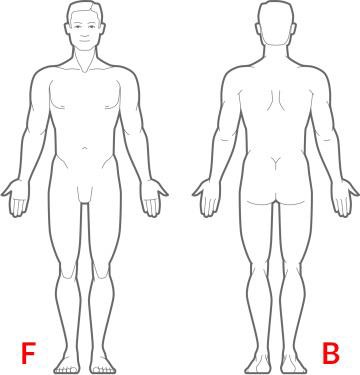 Old patch removal dateTimeRemoved byNew patch applied dateTimeApplied byOld patch removal dateTimeRemoved byNew patch applied dateTimeApplied byOld patch removal dateTimeRemoved byNew patch applied dateTimeApplied by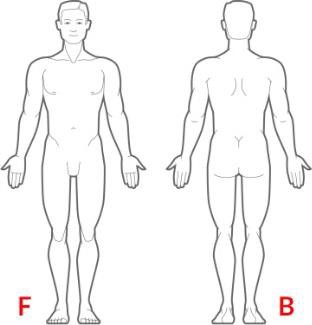 Old patch removal dateTimeRemoved byNew patch applied dateTimeApplied by